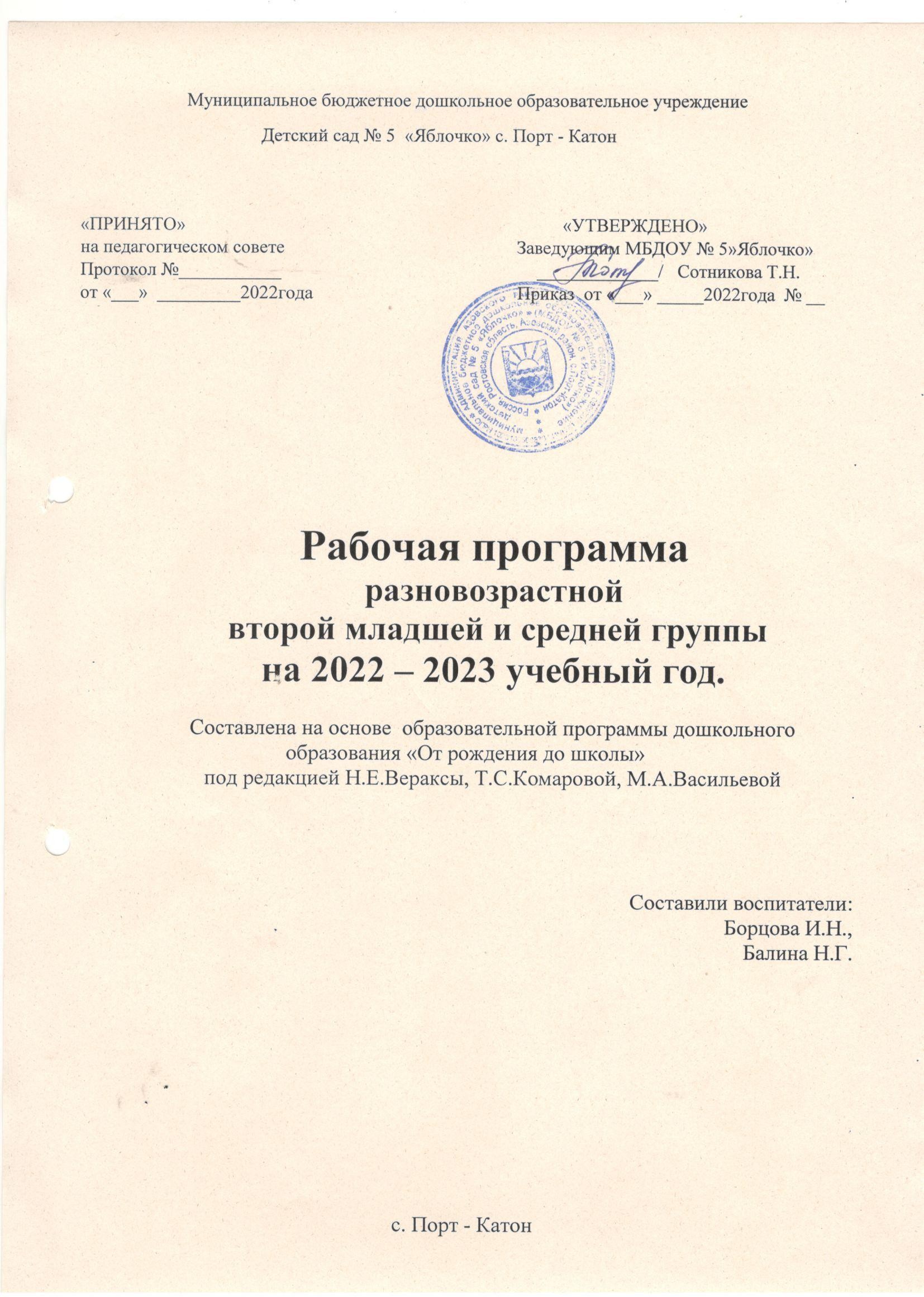 	Содержание1. Целевой раздел.1.1. Пояснительная записка.1.2. Цели и задачи реализации рабочей программы.1.3. Принципы организации образовательного процесса.1.4. Планируемые результаты освоения РП в средней группе.2. Содержательный раздел.2.1. Возрастные особенности детей 4-5 лет.2.2. Содержание психолого-педагогической работы в средней группе по образовательным областям.2.3. Содержание образовательной деятельности в части, формируемой участниками образовательных отношений.3. Организационный раздел.3.1. Режим дня.3.2. Проектирование воспитательно-образовательного процесса всредней группе.3.3. Перспективное комплексно-тематическое планирование работы всредней группе.3.4. Циклограмма деятельности педагога.3.5.Материально-техническое обеспечение образовательного процесса.3.6. Перечень методических пособий, обеспечивающих реализацию образовательной деятельности в среднейгруппе.1. Целевой раздел1.1. Пояснительная запискаРабочая программа по развитию детей средней группы разработана в соответствии с примерной общеобразовательной программой дошкольного образования «От рождения до школы» под редакцией Н.Е.Вераксы, Т.С.Комаровой, М.А.Васильевой в соответствии с введением в действие ФГОС дошкольного образования. Рабочая программа по развитию детей средней группы обеспечивает разностороннее развитие детей в возрасте от 4 до 5 лет с учётом их возрастных и индивидуальных особенностей по основным направлениям: социально-коммуникативному, познавательному, речевому, художественно-эстетическому и физическому. Основная образовательная программа: «От рождения до школы» под редакцией Н.Е. Вераксы, Т.С. Комаровой, М.А. ВасильевойИспользуются парциальные программы:Программа «Юный эколог» С.Н.Николаева!Программа безопасности и жизнедеятельности детей «Основы безопасности жизнедеятельности детей дошкольного возраста» В.К.ПолыноваПрограмма по физическому развитию и оздоровлению детей дошкольного возраста«Горизонтально-пластический балет» Н.Н. ЕфименкоПрограмма «Развитие представлений о человеке в истории и культуре»Г.Н.Калайтанова, Т.И.Агуреева, О.Ю.Муравьева       -    Программа художественного воспитания, обучения и развития детей 2-7 лет «Цветные ладошки», автор И.А. Лыкова.Данная программа разработана в соответствии со следующими нормативными документами:• Федеральный закон от 29 декабря . N 273-ФЗ «Об образовании в Российской Федерации»;• Приказ Министерства образования и науки Российской Федерации от 30 августа . №1014 «Об утверждении Порядка организации и осуществления образовательной деятельности по основным общеобразовательным программам – образовательным программам дошкольного образования»;• Приказ Министерства образования и науки Российской Федерации от 17 октября . №1155 «Об утверждении федерального государственного образовательного стандарта дошкольного образования»;• Постановление Главного государственного санитарного врача Российской Федерации от 15 мая 2013 года №26 «Об утверждении СанПиН 2.4.1.3049-13 «Санитарно-эпидемиологические требования к устройству, содержанию и организации режима работы дошкольных образовательных организаций»;• Устав учреждения, образовательная программа ОУ МБДОУ № 5 « Яблочко».1.2. Цели и задачи реализации рабочей программыЦель и задачи работы по реализации рабочей программы определяются: ФГОС дошкольного образования, Уставом ДОУ, реализуемой примерной образовательной программой «От рождения до школы» под редакцией Н.Е.Вераксы, Т.С.Комаровой, М.А.Васильевой , приоритетными направлениями – физическое, художественно-эстетическое, познавательно-речевое развитие, на основе анализа результатов предшествующей педагогической деятельности, потребностей детей и родителей, социума, в котором находится дошкольное образовательное учреждение. Цель реализации рабочей программы дошкольного образования в соответствии с ФГОС дошкольного образования: развитие личности детей дошкольного возраста в различных видах общения и деятельности с учетом их возрастных, индивидуальных психологических и физиологических особенностей. В Уставе ДОУ основными целями являются:осуществление обучения и воспитания в интересах личности, общества, государства, присмотр и уход за детьми; формирование общей культуры личности; воспитание у обучающихся гражданственности, трудолюбия, любви к окружающей природе, Родине, семье; обеспечение охраны здоровья, прав и свобод обучающихся; создание благоприятных условий для разностороннего развития личности.Средствами примерной образовательной программы решаются следующие задачи:- создание благоприятных условий для полноценного проживания ребенком дошкольного детства;-  формирование основ базовой культуры личности, всестороннее развитие психических и физических качеств в соответствии с возрастными и индивидуальными особенностями;- подготовка к жизни в современном обществе, к обучению в школе, обеспечение безопасности жизнедеятельности дошкольника.Для достижения целей РП первостепенное значение имеют:• забота о здоровье, эмоциональном благополучии и своевременномвсестороннем развитии каждого ребенка;• создание в группах атмосферы гуманного и доброжелательного отношения ко всем воспитанникам, что позволяет растить их общительными, добрыми, любознательными, инициативными, стремящимися к самостоятельности и творчеству;• максимальное использование разнообразных видов детской деятельности, их интеграция в целях повышения эффективности воспитательно-образовательного процесса;• творческая организация (креативность) воспитательно-образовательного процесса;• вариативность использования образовательного материала, позволяющая развивать творчество в соответствии с интересами и наклонностями каждого ребенка;• уважительное отношение к результатам детского творчества;• единство подходов к воспитанию детей в условиях дошкольного образовательного учреждения и семьи.1.3. Принципы организации образовательного процессаПриоритет РП — воспитание свободного, уверенного в себе человека, с активной жизненной позицией, стремящегося творчески подходить к решению различных жизненных ситуаций, имеющего свое мнение и умеющего отстаивать его.Принципы, сформулированные на основе требований ФГОС:1. Поддержка разнообразия детства; сохранение уникальности и самоценности детства как важного этапа в общем развитии человека, самоценность детства - понимание (рассмотрение) детства как периода жизни значимого самого по себе, без всяких условий; значимого тем, что происходит с ребенком сейчас, а не тем, что этот период есть период подготовки к следующему периоду. 2. Личностно-развивающий и гуманистический характер взаимодействия взрослых (родителей (законных представителей), педагогических и иных работников ДОУ) и детей. 3. Уважение личности ребенка. 4. Реализация программы в формах, специфических для детей данной возрастной группы, прежде всего в форме игры, познавательной и исследовательской деятельности, в форме творческой активности, обеспечивающей художественно-эстетическое развитие ребенка. Принципы и подходы в организации образовательного процесса, предложенные программой дошкольного образования «От рождения до школы» под редакцией Н.Е.Вераксы, Т.С.Комаровой, М.А.Васильевой:1. Соответствует принципу развивающего образования, целью которого является развитие ребенка. 2.Сочетает принципы научной обоснованности и практической применимости (соответствует основным положениям возрастной психологии и дошкольной педагогики).3. Соответствует критериям полноты, необходимости и достаточности (позволяет решать поставленные цели и задачи на необходимом и достаточном материале, максимально приближаясь к разумному «минимуму»).4. Обеспечивает единство воспитательных, обучающих и развивающих целей и задач процесса образования детей дошкольного возраста, в ходе реализации которых формируются такие знания, умения и навыки, которые имеют непосредственное отношение к развитию дошкольников. 5. Строится с учетом принципа интеграции образовательных областей в соответствии с возрастными возможностями и особенностями воспитанников. 6.Основывается на комплексно-тематическом принципе построения образовательного процесса. 7. Предусматривает решение программных образовательных задач в совместной деятельности дошкольников не только в рамках непосредственно образовательной деятельности, но и при проведении режимных моментов в соответствии со спецификой дошкольного образования. 8. Предполагает построение образовательного процесса на адекватных возрасту формах работы с детьми (игра).9. Строится на принципе культуросообразности. Учитывает национальные ценности и традиции в образовании. 1.4. Планируемые результаты освоения программы• Ребенок овладевает основными культурными средствами, способами деятельности, проявляет инициативу и самостоятельность в разных видах деятельности — игре, общении, познавательно-исследовательской деятельности, конструировании и др.; способен выбирать себе род занятий, участников по совместной деятельности.• Ребенок обладает установкой положительного отношения к миру, кразным видам труда, другим людям и самому себе, обладает чувствомсобственного достоинства; активно взаимодействует со сверстниками ивзрослыми, участвует в совместных играх.• Способен договариваться, учитывать интересы и чувства других,сопереживать неудачам и радоваться успехам других, адекватно проявляет свои чувства, в том числе чувство веры в себя, старается разрешатьконфликты. Умеет выражать и отстаивать свою позицию по разным вопросам.• Способен сотрудничать и выполнять как лидерские, так и исполнительские функции в совместной деятельности.• Понимает, что все люди равны вне зависимости от их социальногопроисхождения, этнической принадлежности, религиозных и других верований, их физических и психических особенностей.• Проявляет эмпатию по отношению к другим людям, готовностьприйти на помощь тем, кто в этом нуждается.• Проявляет умение слышать других и стремление быть понятымдругими.• Ребенок обладает развитым воображением, которое реализуется вразных видах деятельности, и прежде всего в игре; владеет разными формами и видами игры, различает условную и реальную ситуации; умеетподчиняться разным правилам и социальным нормам. Умеет распознавать различные ситуации и адекватно их оценивать.• Ребенок достаточно хорошо владеет устной речью, может выражатьсвои мысли и желания, использовать речь для выражения своих мыслей,чувств и желаний, построения речевого высказывания в ситуации общения, выделять звуки в словах, у ребенка складываются предпосылки грамотности.• У ребенка развита крупная и мелкая моторика; он подвижен, вынослив, владеет основными движениями, может контролировать свои движения и управлять ими.• Ребенок способен к волевым усилиям, может следовать социальнымнормам поведения и правилам в разных видах деятельности, во взаимоотношениях со взрослыми и сверстниками, может соблюдать правила безопасного поведения и навыки личной гигиены.• Проявляет ответственность за начатое дело.• Ребенок проявляет любознательность, задает вопросы взрослым исверстникам, интересуется причинно-следственными связями, пытается самостоятельно придумывать объяснения явлениям природы и поступкам людей; склонен наблюдать, экспериментировать. Обладает начальными знаниями о себе, о природном и социальном мире, в котором он живет; знаком с произведениями детской литературы, обладает элементарными представлениями из области живой природы, естествознания, математики, истории и т.п.; способен к принятию собственных решений, опираясь на свои знания и умения в различных видах деятельности.• Открыт новому, то есть проявляет желание узнавать новое, самостоятельно добывать новые знания; положительно относится к обучению вшколе.• Проявляет уважение к жизни (в различных ее формах) и заботу обокружающей среде.• Эмоционально отзывается на красоту окружающего мира, произведения народного и профессионального искусства (музыку, танцы, театральную деятельность, изобразительную деятельность и т. д.).• Проявляет патриотические чувства, ощущает гордость за свою страну, ее достижения, имеет представление о ее географическом разнообразии, многонациональности, важнейших исторических событиях. Имеет представления о малой родине (уточнить название города или села),достопримечательностях родного края.• Имеет первичные представления о себе, семье, традиционных семейных ценностях, включая традиционные гендерные ориентации, проявляет уважение к своему и противоположному полу.• Соблюдает элементарные общепринятые нормы, имеет первичныеценностные представления о том, «что такое хорошо и что такое плохо»,стремится поступать хорошо; проявляет уважение к старшим и заботу омладших.• Имеет начальные представления о здоровом образе жизни. Воспринимает здоровый образ жизни как ценность.2. Содержательный раздел2.1. Возрастные особенности детей от 4 до 5 летВ игровой деятельности детей среднего дошкольного возраста появляются ролевые взаимодействия. Они указывают на то, что дошкольники начинают отделять себя от принятой роли. В процессе игры роли могут меняться. Игровые действия начинают выполняться не ради них самих, а ради смысла игры.Происходит разделение игровых и реальных взаимодействий детей.Значительное развитие получает изобразительная деятельность. Рисунок становится предметным и детализированным. Графическое изображение человека характеризуется наличием туловища, глаз, рта, носа, волос, иногда одежды и ее деталей. Совершенствуется техническая сторона изобразительной деятельности. Дети могут рисовать основные геометрические фигуры, вырезать ножницами, наклеивать изображения на бумагу и т. д.Усложняется конструирование. Постройки могут включать 5–6 деталей. Формируются навыки конструирования по собственному замыслу,а также планирование последовательности действий.Двигательная сфера ребенка характеризуется позитивными изменениями мелкой и крупной моторики. Развиваются ловкость, координация движений. Дети в этом возрасте лучше, чем младшие дошкольники, удерживают равновесие,перешагивают через небольшие преграды.Усложняются игры с мячом.К концу среднего дошкольного возраста восприятие детей становитсяболее развитым. Они оказываются способными назвать форму, на которую похож тот или иной предмет. Могут вычленять в сложных объектахпростые формы и из простых форм воссоздавать сложные объекты. Детиспособны упорядочить группы предметов по сенсорному признаку — величине, цвету; выделить такие параметры, как высота, длина и ширина.Совершенствуется ориентация в пространстве.Возрастает объем памяти. Дети запоминают до 7–8 названий предметов. Начинает складываться произвольное запоминание: дети способныпринять задачу на запоминание, помнят поручения взрослых, могут выучить небольшое стихотворение и т. д.Начинает развиваться образное мышление. Дети способны использовать простые схематизированные изображения для решения несложных задач. Дошкольники могут строить по схеме, решать лабиринтные задачи. Развивается предвосхищение. На основе пространственного расположения объектов дети могут сказать, что произойдет в результате их взаимодействия. Однако при этом им трудно встать на позицию другого наблюдателя и во внутреннем плане совершить мысленное преобразование образа.Для детей этого возраста особенно характерны известные феноменыЖ. Пиаже: сохранение количества, объема и величины. Например, если им предъявить три черных кружка из бумаги и семь белых кружковиз бумаги и спросить: «Каких кружков больше — черных или белых?», большинство ответят, что белых больше. Но если спросить: «Каких больше — белых или бумажных?», ответ будет таким же — больше белых.Продолжает развиваться воображение. Формируются такие его особенности, как оригинальность и произвольность. Дети могут самостоятельно придумать небольшую сказку на заданную тему.Увеличивается устойчивость внимания. Ребенку оказывается доступной сосредоточенная деятельность в течение 15–20 минут. Он способенудерживать в памяти при выполнении каких-либо действий несложноеусловие.В среднем дошкольном возрасте улучшается произношение звукови дикция. Речь становится предметом активности детей. Они удачноимитируют голоса животных, интонационно выделяют речь тех или иныхперсонажей. Интерес вызывают ритмическая структура речи, рифмы.Развивается грамматическая сторона речи. Дошкольники занимаются словотворчеством на основе грамматических правил. Речь детей привзаимодействии друг с другом носит ситуативный характер, а при общении с взрослым становится внеситуативной.Изменяется содержание общения ребенка и взрослого. Оно выходит за пределы конкретной ситуации, в которой оказывается ребенок.Ведущим становится познавательный мотив. Информация, которую ребенок получает в процессе общения, может быть сложной и трудной дляпонимания, но она вызывает у него интерес.У детей формируется потребность в уважении со стороны взрослого,для них оказывается чрезвычайно важной его похвала. Это приводит ких повышенной обидчивости на замечания. Повышенная обидчивостьпредставляет собой возрастной феномен.Взаимоотношения со сверстниками характеризуются избирательностью,которая выражается в предпочтении одних детей другим. Появляются постоянные партнеры по играм. В группах начинают выделяться лидеры. Появляются конкурентность, соревновательность. Последняя важна для сравнениясебя с другим, что ведет к развитию образа Я ребенка, его детализации.Основные достижения возраста связаны с развитием игровой деятельности; появлением ролевых и реальных взаимодействий; с развитием изобразительной деятельности; конструированием по замыслу, планированием;совершенствованием восприятия, развитием образного мышления и воображения, эгоцентричностью познавательной позиции; развитием памяти,внимания, речи, познавательной мотивации; формированием потребностив уважении со стороны взрослого, появлением обидчивости, конкурентности, соревновательности со сверстниками; дальнейшим развитием образаЯ ребенка, его детализацией.2.2. Содержание психолого-педагогической работы с детьми средней группы2.2.1. Образовательная область «Социально-коммуникативное развитие»Нравственное воспитание. Обеспечить условия для нравственного воспитания, способствовать усвоению морально-нравственных норм и ценностей, принятых в обществе. Воспитывать скромность, отзывчивость, желание быть справедливым, сильным и смелым; учить испытывать чувство стыда за неблаговидный поступок. Учить извиняться перед сверстником за причинённую обиду.Развитие социального и эмоционального интеллекта.Способствовать формированию личностного отношения ребёнка к соблюдению(или нарушению) моральных норм:сочувствие обиженному и несогласие с действиями обидчика; одобрение действий того, кто поступил справедливо.Развитие общения.Продолжать работу по формированию доброжелательных отношений между детьми, обращать внимание на хорошие поступки друг друга. Учить коллективным играм, соблюдению правил, формированию добрых отношений в игре.Формирование личности ребёнка.Способствовать формированию личности ребёнка. Воспитывать самостоятельность, целенаправленность и саморегуляцию собственных действий. Воспитывать самоуважение и чувство собственного достоинства. Формировать первичные представления об их правах и обязанностях (дома, в группе).Усвоение общепринятых норм поведения.Расширять представления о правилах поведения в общественных местах. Продолжать формировать основы культурного поведения и вежливого общения.Развитие игровой деятельности (сюжетно-ролевые игры).Продолжать работу по развитию и обогащению сюжетов игр; используя косвенные методы руководства, подводитьдетей к самостоятельному созданию игровых замыслов.В совместных с воспитателем играх, содержащих 2–3 роли, совершенствовать умение детей объединяться в игре, распределять роли (мать,отец, дети), выполнять игровые действия, поступать в соответствии справилами и общим игровым замыслом.Учить подбирать предметы и атрибуты для игры.Развивать умение использовать в сюжетно-ролевой игре постройки из строительного материала. Побуждать детей создавать постройкиразной конструктивной сложности (например, гараж для несколькихавтомашин, дом в 2–3 этажа, широкий мост для проезда автомобилей илипоездов, идущих в двух направлениях, и др.).Учить детей договариваться о том, что они будут строить, распределять между собой материал, согласовывать действия и совместнымиусилиями достигать результата.Воспитывать дружеские взаимоотношения между детьми, развиватьумение считаться с интересами товарищей.Расширять область самостоятельных действий детей в выборе роли,разработке и осуществлении замысла, использовании атрибутов; развивать социальные отношения играющих за счет осмысления профессиональной деятельности взрослых.Семья.Воспитывать уважительное отношение и чувство принадлежности к семье. Привлекать родителей к совместным мероприятиям, способствовать росту уважительного и внимательного отношения к детям.Углублять представления детей о семье, ее членах. Дать первоначальные представления о родственных отношениях (сын, мама, папа, дочь и т. д.).Интересоваться тем, какие обязанности по дому есть у ребенка (убирать игрушки, помогать накрывать на стол и т. п.).Детский сад.Развивать чувство принадлежности к сообществу детей и взрослых в детском саду.Продолжать знакомить детей с детским садом и егосотрудниками. Совершенствовать умение свободно ориентироваться впомещениях детского сада. Закреплять навыки бережного отношения квещам, учить использовать их по назначению, ставить на место.Знакомить с традициями детского сада. Закреплять представленияребенка о себе как о члене коллектива, развивать чувство общности сдругими детьми. Формировать умение замечать изменения в оформлении группы и зала, участка детского сада (как красиво смотрятся яркие, нарядные игрушки, рисунки детей и т. п.). Привлекать к обсуждению ипосильному участию в оформлении группы, к созданию ее символикии традиций.Развитие навыков самообслуживания.Продолжать развивать навыки самообслуживания. Совершенствовать умение самостоятельно одеваться, раздеваться. Приучать аккуратно складывать и вешать одежду,с помощью взрослого приводить ее в порядок (чистить, просушивать).Воспитывать стремление быть аккуратным, опрятным.Приучать самостоятельно готовить свое рабочее место и убирать егопосле окончания занятий рисованием, лепкой, аппликацией (мыть баночки, кисти, протирать стол и т. д.)формировать умение самостоятельно заправлять кровать.Приобщение к доступной трудовой деятельности.Продолжить приобщать детей к доступной трудовой деятельности. Формировать ответственное отношение к порученному заданию (умение и желание доводить дело доконца, стремление сделать его хорошо).Воспитывать умение выполнять индивидуальные и коллективные поручения, понимать значение результатов своего труда для других; формироватьумение договариваться с помощью воспитателя о распределении коллективной работы, заботиться о своевременном завершении совместного задания.Поощрять инициативу в оказании помощи товарищам, взрослым.Приучать детей самостоятельно поддерживать порядок в групповойкомнате и на участке детского сада: убирать на место строительный материал, игрушки; помогать воспитателю подклеивать книги, коробки.Учить детей самостоятельно выполнять обязанности дежурных по столовой: аккуратно расставлять хлебницы, чашки с блюдцами, глубокие тарелки,ставить салфетницы, раскладывать столовые приборы (ложки, вилки, ножи). Поощрять желание детей ухаживать за растениямии животными; поливать растения, кормить рыб, мыть поилки, наливать вних воду, класть корм в кормушки (при участии воспитателя).В весенний, летний и осенний периоды привлекать детей к посильной работе на огороде и в цветнике (посев семян, полив, сбор урожая); взимний период — к расчистке снега.Приобщать детей к работе по выращиванию зелени для корма птицамв зимнее время; к подкормке зимующих птиц.Формировать стремление помогать воспитателю приводить в порядок используемое в трудовой деятельности оборудование (очищать, просушивать, относить в отведенное место).Знакомить детей с профессиями близких людей, подчеркивая значимость их труда. Формировать интерес кпрофессиям родителей.Безопасное поведение в природе. Продолжать знакомить с многообразием животного и растительного мира, с явлениями неживойприроды.Формировать элементарные представления о способах взаимодействия с животными и растениями, о правилах поведения в природе.Формировать понятия: «съедобное», «несъедобное», «лекарственныерастения».Знакомить с опасными насекомыми и ядовитыми растениями.Безопасность на дорогах. Развивать наблюдательность, умение ориентироваться в помещении и на участке детского сада, в ближайшей местности.Продолжать знакомить с понятиями «улица», «дорога», «перекресток», «остановка общественного транспорта» и элементарными правилами поведения на улице. Подводить детей к осознанию необходимостисоблюдать правила дорожного движения.Уточнять знания детей о назначении светофора и работе полицейского.Знакомить с различными видами городского транспорта, особенностями их внешнего вида и назначения («Скорая помощь», «Пожарная»,машина МЧС, «Полиция», трамвай, троллейбус, автобус).Знакомить со знаками дорожного движения «Пешеходный переход»,«Остановка общественного транспорта».Формировать навыки культурного поведения в общественном транспорте.Безопасность собственной жизнедеятельности. Знакомить с правилами безопасного поведения во время игр. Рассказывать о ситуациях,опасных для жизни и здоровья.Знакомить с назначением, работой и правилами пользования бытовыми электроприборами (пылесос, электрочайник, утюг и др.).Закреплять умение пользоваться столовыми приборами (вилка, нож),ножницами.Знакомить с правилами езды на велосипеде.Знакомить с правилами поведения с незнакомыми людьми.Рассказывать детям о работе пожарных, причинах возникновенияпожаров и правилах поведения при пожаре.2.2.2. Образовательная область «Познавательное развитие»Развитие познавательных действий.Продолжать знакомить детей с обобщенными способами исследования разных объектов с помощью специально разработанных систем эталонов. Формировать умение получать сведения о новом объекте в процессе его практического исследования.Формировать умение выполнять ряд последовательных действий в соответствии с задачей и предлагаемым алгоритмом действий. Сенсорное развитие. Продолжать работу по сенсорному развитию вразных видах деятельности. Обогащать сенсорный опыт, знакомя детей с широким кругом предметов и объектов, с новыми способами их обследования.Закреплять полученные ранее навыки обследования предметов и объектов.Совершенствовать восприятие детей путем активного использованиявсех органов чувств (осязание, зрение, слух, вкус, обоняние). Обогащатьчувственный опыт и умение фиксировать полученные впечатления в речи.Продолжать знакомить с геометрическими фигурами (круг, треугольник, квадрат, прямоугольник, овал), с цветами (красный, синий, зеленый,желтый, оранжевый, фиолетовый, белый, серый).Развивать осязание. Знакомить с различными материалами на ощупь,путем прикосновения, поглаживания (характеризуя ощущения: гладкое,холодное, пушистое, жесткое, колючее и др.).Формировать образные представления на основе развития образноговосприятия в процессе различных видов деятельности.Развивать умение использовать эталоны как общепринятые свойстваи качества предметов (цвет, форма, размер, вес и т. п.); подбирать предметы по 1–2 качествам (цвет, размер, материал и т. п.).Дидактические игры. Учить детей играм, направленным на закрепление представлений о свойствах предметов, совершенствуя умение сравнивать предметы по внешним признакам, группировать; составлять целоеиз частей (кубики, мозаика, пазлы).Совершенствовать тактильные, слуховые, вкусовые ощущения детей(«Определи на ощупь (по вкусу, по звучанию)»). Развивать наблюдательность и внимание («Что изменилось?», «У кого колечко?»).Помогать детям осваивать правила простейших настольно-печатныхигр («Домино», «Лото»).Проектная деятельность.Развивать первичные навыки в проектно-исследовательской деятельности, оказывать помощь в оформлении еерезультатов и создании условий для их презентации сверстникам. Привлекать родителей к участию в исследовательской деятельности детей.Формирование элементарных математических представлений.Количество. Дать детям представление о том, что множество(«много») может состоять из разных по качеству элементов: предметов разного цвета, размера, формы; учить сравнивать части множества, определяяих равенство или неравенство на основе составления пар предметов (не прибегая к счету). Вводить в речь детей выражения: «Здесь много кружков, одни — красного цвета, а другие — синего; красных кружков больше, чем синих,а синих меньше, чем красных» или «красных и синих кружков поровну».Учить считать до 5 (на основе наглядности), пользуясь правильнымиприемами счета: называть числительные по порядку; соотносить каждоечислительное только с одним предметом пересчитываемой группы; относить последнее числительное ко всем пересчитанным предметам, например:«Один, два, три — всего три кружка». Сравнивать две группы предметов,именуемые числами 1–2, 2–2, 2–3, 3–3, 3–4, 4–4, 4–5, 5–5.Формировать представления о порядковом счете, учить правильнопользоваться количественными и порядковыми числительными, отвечать на вопросы «Сколько?», «Который по счету?», «На котором месте?».Формировать представление о равенстве и неравенстве групп на основе счета: «Здесь один, два зайчика, а здесь одна, две, три елочки. Елочекбольше, чем зайчиков; 3 больше, чем 2, а 2 меньше, чем 3».Учить уравнивать неравные группы двумя способами, добавляя кменьшей группе один (недостающий) предмет или убирая из большейгруппы один (лишний) предмет («К 2 зайчикам добавили 1 зайчика, стало 3 зайчика и елочек тоже 3. Елочек и зайчиков поровну — 3 и 3» или:«Елочек больше (3), а зайчиков меньше (2). Убрали 1 елочку, их сталотоже 2. Елочек и зайчиков стало поровну: 2 и 2»).Отсчитывать предметы из большего количества; выкладывать, приносить определенное количество предметов в соответствии с образцом или заданным числом в пределах 5 (отсчитай 4 петушка, принеси 3 зайчика).На основе счета устанавливать равенство (неравенство) групп предметов в ситуациях, когда предметы в группах расположены на разномрасстоянии друг от друга, когда они отличаются по размерам, по формерасположения в пространстве.Величина.Совершенствовать умение сравнивать два предмета по величине (длине, ширине, высоте), а также учить сравнивать два предмета потолщине путем непосредственного наложения или приложения их друг кдругу; отражать результаты сравнения в речи, используя прилагательные(длиннее — короче, шире — уже, выше — ниже, толще — тоньше или равные(одинаковые) по длине, ширине, высоте, толщине).Учить сравнивать предметы по двум признакам величины (краснаялента длиннее и шире зеленой, желтый шарфик короче и уже синего).Устанавливать размерные отношения между 3–5 предметами разнойдлины (ширины, высоты), толщины, располагать их в определенной последовательности — в порядке убывания или нарастания величины. Вводить вактивную речь детей понятия, обозначающие размерные отношения предметов (эта (красная) башенка — самая высокая, эта (оранжевая) — пониже,эта (розовая) — еще ниже, а эта (желтая) — самая низкая» и т. д.).Форма. Развивать представление детей о геометрических фигурах:круге, квадрате, треугольнике, а также шаре, кубе. Учить выделять особыепризнаки фигур с помощью зрительного и осязательно-двигательного анализаторов (наличие или отсутствие углов, устойчивость, подвижность и др.).Познакомить детей с прямоугольником, сравнивая его с кругом, квадратом, треугольником. Учить различать и называть прямоугольник, егоэлементы: углы и стороны.Формировать представление о том, что фигуры могут быть разныхразмеров: большой — маленький куб (шар, круг, квадрат, треугольник, прямоугольник).Учить соотносить форму предметов с известными геометрическимифигурами: тарелка — круг, платок — квадрат, мяч — шар, окно, дверь — прямоугольник и др.Ориентировка в пространстве.Развивать умения определять пространственные направления от себя, двигаться в заданном направлении(вперед — назад, направо — налево, вверх — вниз); обозначать словамиположение предметов по отношению к себе (передо мной стол, справа отменя дверь, слева — окно, сзади на полках — игрушки).Познакомить с пространственными отношениями: далеко — близко(дом стоит близко, а березка растет далеко).Ориентировка во времени. Расширять представления детей очастях суток, их характерных особенностях, последовательности (утро — день — вечер — ночь).Объяснить значение слов: «вчера», «сегодня», «завтра».Ознакомление с предметным окружением.Создавать условия для расширения представлений детей об окружающем мире.Расширять знания детей об общественном транспорте (автобус, поезд, самолет, теплоход).Расширять представления о правилах поведения в общественныхместах.Формировать первичные представления о школе.Продолжать знакомить с культурными явлениями (театром, цирком,зоопарком, вернисажем), их атрибутами, людьми, работающими в них,правилами поведения.Дать элементарные представления о жизни и особенностях труда вгороде и в сельской местности с опорой на опыт детей. Продолжать знакомить с различными профессиями (шофер, почтальон, продавец, врачи т. д.); расширять и обогащать представления о трудовых действиях,орудиях труда, результатах труда.Формировать элементарные представления об изменении видовчеловеческого труда и быта на примере истории игрушки и предметовобихода. Объяснить целесообразность изготовления предмета из определённого материала. Продолжить знакомство с материалами и их свойствами.Ознакомление с миром природы.Создать условия для формирования интереса детей к природе. Поощрять любознательность при ознакомлении с миром природы.Знакомить с домашними животными, обитателями уголка природы(с золотыми рыбками, кроме вуалехвоста и телескопа, карасем и др.),птицами (волнистые попугайчики, канарейки и др.).Знакомить детей с представителями класса пресмыкающихся (ящерица, черепаха), их внешним видом и способами передвижения (у ящерицы продолговатое тело, у нее есть длинный хвост, который она можетсбросить; ящерица очень быстро бегает).Расширять представления детей о некоторых насекомых (муравей,бабочка, жук, божья коровка).Продолжать знакомить с фруктами (яблоко, груша, слива, персик и др.),овощами (помидор, огурец, морковь, свекла, лук и др.) и ягодами (малина,смородина, крыжовник и др.), с грибами (маслята, опята, сыроежки и др.).Закреплять знания детей о травянистых и комнатных растениях(бальзамин, фикус, хлорофитум, герань, бегония, примула и др.); знакомить со способами ухода за ними.Учить узнавать и называть 3–4 вида деревьев (елка, сосна, береза,клен и др.).Рассказывать детям о свойствах песка, глины и камня.Организовывать наблюдения за птицами, прилетающими на участок(ворона, голубь, синица, воробей, снегирь и др.), подкармливать их зимой.Расширять представления детей об условиях, необходимых для жизни людей, животных, растений (воздух, вода, питание и т. п.).Учить детей замечать изменения в природе.Рассказывать об охране растений и животных.Ознакомление с социальным миром.Образ я.Формировать представления о росте и развитии ребёнка, его прошлом, настоящем и будущем. Формировать первичные представления о школе.Формировать первичные гендерные предоставления, закрепить умение называть своё имя, фамилию, возраст.Первичные представления о сферах человеческой деятельности (знакомство с профессиями).Дать элементарные представления о жизни и особенностях труда в городе и сельской местности. Продолжать знакомить с различными профессиями, расширять и обогащать представления о трудовых действиях. Орудиях труда и результатах.Родная страна.Продолжать воспитывать любовь к родному краю, рассказать о красивых местах родного города (посёлка), продолжать знакомить с культурными явлениями (театр, библиотека). Дать доступные пониманию сведения о государственных праздниках. Рассказать о Российской армии, о воинах. Которые защищают нашу Родину.2.2.3. Образовательная область «Речевое развитие»Развивающая речевая среда. Обсуждать с детьми информацию опредметах, явлениях, событиях, выходящих за пределы привычного имближайшего окружения.Выслушивать детей, уточнять их ответы, подсказывать слова, болееточно отражающие особенность предмета, явления, состояния, поступка;помогать логично и понятно высказывать суждение.Способствовать развитию любознательности.Помогать детям доброжелательно общаться со сверстниками, подсказывать, как можно порадовать друга, поздравить его, как спокойно высказать свое недовольство его поступком, как извиниться.Формирование словаря. Пополнять и активизировать словарь детей на основе углубления знаний о ближайшем окружении. Расширятьпредставления о предметах, явлениях, событиях, не имевших места в ихсобственном опыте.Активизировать употребление в речи названий предметов, их частей,материалов, из которых они изготовлены.Учить использовать в речи наиболее употребительные прилагательные, глаголы, наречия, предлоги.Вводить в словарь детей существительные, обозначающие профессии; глаголы, характеризующие трудовые действия.Продолжать учить детей определять и называть местоположениепредмета (слева, справа, рядом, около, между), время суток. Помогать заменять часто используемые детьми указательные местоимения и наречия(там, туда, такой, этот) более точными выразительными словами; употреблять слова-антонимы (чистый — грязный, светло — темно).Учить употреблять существительные с обобщающим значением (мебель, овощи, животные и т. п.).Звуковая культура речи. Закреплять правильное произношениегласных и согласных звуков, отрабатывать произношение свистящих,шипящих и сонорных (р, л) звуков. Развивать артикуляционный аппарат.Продолжать работу над дикцией: совершенствовать отчетливое произнесение слов и словосочетаний.Развивать фонематический слух: учить различать на слух и называтьслова, начинающиеся на определенный звук.Совершенствовать интонационную выразительность речи.Грамматический строй.Продолжать формировать у детей умение согласовывать слова в предложении, правильно использовать предлоги в речи; образовывать форму множественного числа существительных,обозначающих детенышей животных (по аналогии), употреблять эти существительные в именительном и винительном падежах (лисята — лисят,медвежата — медвежат); правильно употреблять форму множественногочисла родительного падежа существительных (вилок, яблок, туфель).Напоминать правильные формы повелительного наклонения некоторых глаголов (Ляг! Лежи! Поезжай! Беги! и т. п.), несклоняемых существительных (пальто, пианино, кофе, какао).Поощрять характерное для пятого года жизни словотворчество, тактично подсказывать общепринятый образец слова.Побуждать детей активно употреблять в речи простейшие видысложносочиненных и сложноподчиненных предложений.Связная речь. Совершенствовать диалогическую речь: учить участвовать в беседе, понятно для слушателей отвечать на вопросы и задавать их.Учить детей рассказывать: описывать предмет, картину; упражнять всоставлении рассказов по картине, созданной ребенком с использованиемраздаточного дидактического материала.Упражнять детей в умении пересказывать наиболее выразительные идинамичные отрывки из сказок.Приобщение к художественной литературе.Продолжать приучать детей слушать сказки, рассказы, стихотворения; запоминать небольшие и простые по содержанию считалки.Помогать им, используя разные приемы и педагогические ситуации,правильно воспринимать содержание произведения, сопереживать егогероям.Зачитывать по просьбе ребенка понравившийся отрывок из сказки,рассказа, стихотворения, помогая становлению личностного отношенияк произведению.Поддерживать внимание и интерес к слову в литературном произведении.Продолжать работу по формированию интереса к книге. Предлагатьвниманию детей иллюстрированные издания знакомых произведений.Объяснять, как важны в книге рисунки; показывать, как много интересного можно узнать, внимательно рассматривая книжные иллюстрации.Познакомить с книжками, оформленными Ю. Васнецовым, Е. Рачевым,Е. Чарушиным.2.2.4. Образовательная область «Художественно-эстетическое развитие»Приобщение к искусству.Приобщать детей к восприятию искусства, развивать интерес к нему.Поощрять выражение эстетических чувств, проявление эмоций при рассматривании предметов народного и декоративно-прикладного искусства, прослушивании произведений музыкального фольклора.Познакомить детей с профессиями артиста, художника, композитора.Побуждать узнавать и называть предметы и явления природы, окружающей действительности в художественных образах (литература, музыка, изобразительное искусство).Учить различать жанры и виды искусства: стихи, проза, загадки(литература), песни, танцы, музыка, картина (репродукция), скульптура(изобразительное искусство), здание и сооружение (архитектура).Учить выделять и называть основные средства выразительности (цвет,форма, величина, ритм, движение, жест, звук) и создавать свои художественные образы в изобразительной, музыкальной, конструктивной деятельности.Познакомить детей с архитектурой. Формировать представленияо том, что дома, в которых они живут (детский сад, школа, другие здания), — это архитектурные сооружения; дома бывают разные по форме,высоте, длине, с разными окнами, с разным количеством этажей, подъездов и т. д.Вызывать интерес к различным строениям, расположенным вокруг детского сада (дома, в которых живут ребенок и его друзья, школа, кинотеатр).Привлекать внимание детей к сходству и различиям разных зданий,поощрять самостоятельное выделение частей здания, его особенностей.Закреплять умение замечать различия в сходных по форме и строениюзданиях (форма и величина входных дверей, окон и других частей).Поощрять стремление детей изображать в рисунках, аппликацияхреальные и сказочные строения.Организовать посещение музея (совместно с родителями), рассказатьо назначении музея.Развивать интерес к посещению кукольного театра, выставок.Закреплять знания детей о книге, книжной иллюстрации. Познакомить с библиотекой как центром хранения книг, созданных писателямии поэтами.Знакомить с произведениями народного искусства (потешки, сказки,загадки, песни, хороводы, заклички, изделия народного декоративно-прикладного искусства).Воспитывать бережное отношение к произведениям искусства.Изобразительная деятельность.Развивать эстетическое восприятие; обращать внимание детей на красоту окружающих предметов (игрушки), объектов природы (растения,животные), вызывать чувство радости.Формировать интерес к занятиям изобразительной деятельностью.Учить в рисовании, лепке, аппликации изображать простые предметы иявления, передавая их образную выразительность.Включать в процесс обследования предмета движения обеих рук попредмету, охватывание его руками.Вызывать положительный эмоциональный отклик на красоту природы, произведения искусства (книжные иллюстрации, изделия народныхпромыслов, предметы быта, одежда).Учить создавать как индивидуальные, так и коллективные композиции в рисунках, лепке, аппликации.Рисование.Продолжать формировать у детей умение рисовать отдельные предметы и создавать сюжетные композиции, повторяя изображение одних и тех же предметов (неваляшки гуляют, деревья на нашем участке зимой, цыплята гуляют по травке) и добавляя к ним другие (солнышко,падающий снег и т. д.).Формировать и закреплять представления о форме предметов (круглая, овальная, квадратная, прямоугольная, треугольная), величине, расположении частей.Помогать детям при передаче сюжета располагать изображения навсем листе в соответствии с содержанием действия и включенными вдействие объектами. Направлять внимание детей на передачу соотношения предметов по величине: дерево высокое, куст ниже дерева, цветыниже куста.Продолжать закреплять и обогащать представления детей о цветах иоттенках окружающих предметов и объектов природы. К уже известнымцветам и оттенкам добавить новые (коричневый, оранжевый, светло-зеленый); формировать представление о том, как можно получить эти цвета.Учить смешивать краски для получения нужных цветов и оттенков.Развивать желание использовать в рисовании, аппликации разнообразные цвета, обращать внимание на многоцветие окружающего мира.Закреплять умение правильно держать карандаш, кисть, фломастер,цветной мелок; использовать их при создании изображения.Учить детей закрашивать рисунки кистью, карандашом, проводялинии и штрихи только в одном направлении (сверху вниз или слеванаправо); ритмично наносить мазки, штрихи по всей форме, не выходя запределы контура; проводить широкие линии всей кистью, а узкие линиии точки — концом ворса кисти. Закреплять умение чисто промывать кистьперед использованием краски другого цвета. К концу года формировать удетей умение получать светлые и темные оттенки цвета, изменяя нажимна карандаш.Формировать умение правильно передавать расположение частей пририсовании сложных предметов (кукла, зайчик и др.) и соотносить их повеличине.Лепка.Продолжать развивать интерес детей к лепке; совершенствовать умение лепить из глины (из пластилина, пластической массы).Закреплять приемы лепки, освоенные в предыдущих группах; учить прищипыванию с легким оттягиванием всех краев сплюснутого шара, вытягиванию отдельных частей из целого куска, прищипыванию мелких деталей(ушки у котенка, клюв у птички). Учить сглаживать пальцами поверхностьвылепленного предмета, фигурки.Учить приемам вдавливания середины шара, цилиндра для полученияполой формы. Познакомить с приемами использования стеки. Поощрятьстремление украшать вылепленные изделия узором при помощи стеки.Закреплять приемы аккуратной лепки.Аппликация. Воспитывать интерес к аппликации, усложняя ее содержание и расширяя возможности создания разнообразных изображений.Формировать умение правильно держать ножницы и пользоватьсяими. Обучать вырезыванию, начиная с формирования навыка разрезания по прямой сначала коротких, а затем длинных полос. Учить составлять из полос изображения разных предметов (забор, скамейка, лесенка,дерево, кустик и др.). Учить вырезать круглые формы из квадрата иовальные из прямоугольника путем скругления углов; использоватьэтот прием для изображения в аппликации овощей, фруктов, ягод, цветов и т. п.Продолжать расширять количество изображаемых в аппликации предметов (птицы, животные, цветы, насекомые, дома, как реальные, так и воображаемые) из готовых форм. Учить детей преобразовывать эти формы,разрезая их на две или четыре части (круг — на полукруги, четверти; квадрат — на треугольники и т. д.).Закреплять навыки аккуратного вырезывания и наклеивания.Поощрять проявление активности и творчества.Народное декоративно-прикладное искусство. Продолжать формировать умение создавать декоративные композиции по мотивам дымковских, филимоновских узоров. Использовать дымковские и филимоновские изделия дляразвития эстетического восприятия прекрасного и в качестве образцовдля создания узоров в стиле этих росписей (для росписи могут использоваться вылепленные детьми игрушки и силуэты игрушек, вырезанныеиз бумаги).Познакомить детей с городецкими изделиями. Учить выделять элементы городецкой росписи (бутоны, купавки, розаны, листья); видеть иназывать цвета, используемые в росписи.Конструктивно-модельная деятельность.Обращать внимание детей на различные здания и сооружения вокругих дома, детского сада. На прогулках в процессе игр рассматривать с детьми машины, тележки, автобусы и другие виды транспорта, выделяя ихчасти, называть их форму и расположение по отношению к самой большой части.Продолжать развивать у детей способность различать и называтьстроительные детали (куб, пластина, кирпичик, брусок); учить использовать их с учетом конструктивных свойств (устойчивость, форма, величина). Развивать умение устанавливать ассоциативные связи, предлагаявспомнить, какие похожие сооружения дети видели.Учить анализировать образец постройки: выделять основные части, различать и соотносить их по величине и форме, устанавливатьпространственное расположение этих частей относительно друг друга(в домах — стены, вверху — перекрытие, крыша; в автомобиле — кабина,кузов и т. д.).Учить самостоятельно измерять постройки (по высоте, длине и ширине), соблюдать заданный воспитателем принцип конструкции («Построй такой же домик, но высокий»).Учить сооружать постройки из крупного и мелкого строительногоматериала, использовать детали разного цвета для создания и украшенияпостроек.Обучать конструированию из бумаги: сгибать прямоугольный лист бумаги пополам, совмещая стороны и углы (альбом, флажки для украшенияучастка, поздравительная открытка), приклеивать к основной форме детали(к дому — окна, двери, трубу; к автобусу — колеса; к стулу — спинку).Приобщать детей к изготовлению поделок из природного материала:коры, веток, листьев, шишек, каштанов, ореховой скорлупы, соломы (лодочки, ежики и т. д.). Учить использовать для закрепления частей клей,пластилин; применять в поделках катушки, коробки разной величины идругие предметы.Развитие игровой деятельности (театрализованные игры).Продолжать развивать и поддерживать интерес детей к театрализованной игре путем приобретения более сложных игровых умений и навыков (способность воспринимать художественныйобраз, следить за развитием и взаимодействием персонажей).Проводить этюды для развития необходимых психических качеств(восприятия, воображения, внимания, мышления), исполнительскихнавыков (ролевого воплощения, умения действовать в воображаемомплане) и ощущений (мышечных, чувственных), используя музыкальные,словесные, зрительные образы.Учить детей разыгрывать несложные представления по знакомымлитературным произведениям; использовать для воплощения образа известные выразительные средства (интонацию, мимику, жест).Побуждать детей к проявлению инициативы и самостоятельности ввыборе роли, сюжета, средств перевоплощения; предоставлять возможность для экспериментирования при создании одного и того же образа.Учить чувствовать и понимать эмоциональное состояние героя, вступать в ролевое взаимодействие с другими персонажами.Способствовать разностороннему развитию детей в театрализованной деятельности путем прослеживания количества и характера исполняемых каждым ребенком ролей.Содействовать дальнейшему развитию режиссерской игры, предоставляя место, игровые материалы и возможность объединения нескольких детей в длительной игре.Приучать использовать в театрализованных играх образные игрушкии бибабо, самостоятельно вылепленные фигурки из глины, пластмассы,пластилина, игрушки из киндер-сюрпризов.Продолжать использовать возможности педагогического театра (взрослых) для накопления эмоционально-чувственного опыта, понимания детьми комплекса выразительных средств, применяемых в спектакле.2.2.5. Образовательная область «Физическое развитие»Формирование начальных представлений о здоровом образе жизни.Становление ценностей здорового образа жизни.Продолжать знакомство детей с частями тела и органами чувств человека. Формировать представление о значении частей тела и органовчувств для жизни и здоровья человека (руки делают много полезных дел;ноги помогают двигаться; рот говорит, ест; зубы жуют; язык помогаетжевать, говорить; кожа чувствует; нос дышит, улавливает запахи; ушислышат).Воспитывать потребность в соблюдении режима питания, употреблении в пищу овощей и фруктов, других полезных продуктов.Формировать представление о необходимых человеку веществах ивитаминах. Расширять представления о важности для здоровья сна, гигиенических процедур, движений, закаливания.Знакомить детей с понятиями «здоровье» и «болезнь».Развивать умение устанавливать связь между совершаемым действием и состоянием организма, самочувствием («Я чищу зубы — значит, ониу меня будут крепкими и здоровыми», «Я промочил ноги на улице, и уменя начался насморк»).Формировать умение оказывать себе элементарную помощь при ушибах, обращаться за помощью к взрослым при заболевании, травме.Формировать представления о здоровом образе жизни; о значениифизических упражнений для организма человека. Продолжать знакомить с физическими упражнениями на укрепление различных органови систем организма.Воспитание культурно-гигиенических навыков.Продолжать воспитывать у детей опрятность, привычку следить за собой, своим внешним видом. Воспитывать привычку самостоятельно умываться, мыть руки, пользоваться туалетом. Закреплять умение пользоваться расчёской, носовым платком, при чихании закрывать рот. Совершенствовать умение пользоваться расчёской, носовым платком, навыки аккуратного приёма пищи.Физическая культура.Обеспечение гармоничного физического развития.Развивать и совершенствовать двигательные умения и навыки детей, умение творчески использовать их в самостоятельной двигательной деятельности.Закреплять и развивать умение ходить и бегать с согласованнымидвижениями рук и ног. Учить бегать легко, ритмично, энергично отталкиваясь носком.Учить ползать, пролезать, подлезать, перелезать через предметы. Учитьперелезать с одного пролета гимнастической стенки на другой (вправо, влево).Учить энергично отталкиваться и правильно приземляться в прыжках на двух ногах на месте и с продвижением вперед, ориентироваться впространстве. В прыжках в длину и высоту с места учить сочетать отталкивание со взмахом рук, при приземлении сохранять равновесие. Учитьпрыжкам через короткую скакалку.Закреплять умение принимать правильное исходное положение приметании, отбивать мяч о землю правой и левой рукой, бросать и ловитьего кистями рук (не прижимая к груди).Во всех формах организации двигательной деятельности развиватьу детей организованность, самостоятельность, инициативность, умениеподдерживать дружеские взаимоотношения со сверстниками.Начальные представления о некоторых видах спорта.Продолжать формировать интерес и любовь к спорту, формировать начальные представления о некоторых видах спорта.Учить кататься на двухколесном велосипеде по прямой, по кругу.Учить детей ходить на лыжах скользящим шагом, выполнять повороты, подниматься на гору.Учить построениям, соблюдению дистанции, развивать психофизические качества: быстроту, ловкость, выносливость т .д.Подвижные игры. Учить выполнять ведущую роль в подвижной игре, осознанно относиться к выполнению правил игры.Продолжать развивать активность детей в играх смячами, скакалками, обручами и т. д.Развивать быстроту, силу, ловкость, пространственную ориентировку.Воспитывать самостоятельность и инициативность в организациизнакомых игр.Приучать к выполнению действий по сигналу.2.3. Содержание образовательной деятельности в части, формируемой участниками образовательных отношений.Национально-региональный компонент в системе основной образовательной программыОбразовательный процесс в ДОУ осуществляется с учетом природных, климатических и национально-культурных традиций Донского края и включает следующие компоненты:  познавательный компонент – информационная база, все, что составляет содержание истории, культуры, традиций Донского края;эмоционально-нравственный компонент – это эмоционально-чувственная сторона личности, связанная с её ценностями, идеалами, мотивами, желаниями, стремлением к саморазвитию, самореализации;эстетический компонент- эмоциональное восприятие объектов культуры, мира живой и неживой природы Донского края;поведенческий компонент – это психологическая готовность личности к реализации своих функций участника социокультурного процесса, выражающаяся в конкретных поступках, поведении, отношении.Содержание программы национально – регионального компонента разработано на основании региональной программой «Родники Дона» Р.М.Чумичева, О.Л. Ведмудь, Н.А. Платохина.Программа включает содержание психолого-педагогической работы с детьми с 5 до 7 лет.Содержание программы .Цель    программы:    развитие   у   дошкольников   ценностного отношения к культуре и истории родного края, создание условий открытия ребенком личностных смыслов, как культурно-эмоциональных переживаний.Задачи программы:1. Развитие у детей интереса к культуре и истории Донского края2. Создание условий, обеспечивающих познание ребенком ценностей истории и культуры родного края, способствующих зарождению личностных смыслов.3. Развитие эмоционально-эстетической сферы ребёнка в процессе восприятия музыкальных, литературных, архитектурных, изобразительных произведений искусства родного края.4. Создание условий для реализации потребностей и способностей ребёнка в изобразительно-творческой, конструктивной деятельности пространственно-предметная среда, ситуации, проблемы, мотивы).5. Развитие творческого потенциала ребёнка, проявляющегося в активном преобразующем ценностном отношении к миру, стремлении изменять и создавать новую социокультурную среду в пространстве своей жизни.6. Развитие опыта творческой деятельности ребёнка через свободный выбор содержания деятельности, синтезированных средств, для создания различных рисунков, аппликаций, поделок, архитектурных сооружений, а также партнёров для совместной деятельности.3. Организационный раздел3.1. Режим дня средней группыРежим дня в разновозрастной второй младшей и средней группе  Холодный период года (сентябрь—май) 3.2. Проектирование воспитательно-образовательного процесса в средней группе Проектирование образовательного процесса в соответствии с контингентом воспитанников, их индивидуальными и возрастными особенностями     Образовательный процесс в детском саду предусматривает решение программных образовательных задач в рамках модели организации воспитательно-образовательногопроцесса  в соответствии с ФГОС ДО.Планирование образовательной нагрузки при работе по пятидневной неделе разработано в соответствии с максимально допустимым объемом образовательной нагрузки для возрастной группы в соответствии с СанПиН 2.4.1.3049-13 (таблица 2)Максимально допустимый объем дневной образовательной нагрузкиВ середине времени, отведенного на непрерывную образовательную деятельность, проводят физкультминутку. Перерывы между периодами непрерывной образовательной деятельности — не менее 10 минут.В середине года (январь — февраль) для воспитанников организуются недельные каникулы, во время которых проводят непосредственно образовательную деятельность только эстетически-оздоровительного цикла.В летний период непосредственно образовательную деятельность не проводят. Предпочтение отдается спортивным и подвижным играм, спортивным праздникам, экскурсиям, увеличивается продолжительность прогулок.Непосредственно образовательную деятельность, требующую повышенной познавательной активности и умственного напряжения детей, проводят в первую половину дня и в дни наиболее высокой работоспособности детей (вторник, среда). Для профилактики утомления детей ее сочетают с образовательной деятельностью, направленной на физическое и художественно-эстетическое развитие.Общий объем образовательной нагрузки (как непосредственно образовательной деятельности, так и образовательной деятельности, осуществляемой в ходе режимных моментов) определяется дошкольным образовательным учреждением с учетом:●действующих санитарно-эпидемиологических правил и нормативов(СанПиН); ●федерального государственного образовательного стандарта дошкольного образования;●типа и вида учреждения, реализующего основную образовательную программу дошкольного образования, наличия приоритетных направлений образовательной деятельности;●рекомендаций примерной основной общеобразовательной программы дошкольного образования;●специфики условий (климатических, демографических, национально- культурных и др.) осуществления образовательного процесса.Формы планирования образовательного процесса в группе представлены в виде комплексно-тематического планирования работы , расписания непрерывной непосредственно образовательной деятельности , модели ежедневного плана воспитателяНепосредственно- образовательная деятельность (НОД) средней группы2022- 2023 учебный годОбщее количество занятий: 10Объём недельной образовательной нагрузки: 3ч 20 мин3.3. Перспективное комплексно-тематическое планирование работы в средней группе на 2022-2023 уч.годПерспективное комплексно-тематическое планирование работы в средней группе3.4. Циклограмма деятельности педагога в течение дня3.5. Материально-техническое обеспечение образовательного процесса(перечень оборудования в групповом помещении, на территории сада)Центр физического развития. Кегли, гантели, мячи мягкие разного размера, кольцеброс с кольцами, скакалки, лестница.Центр социально-личностного развития:игровой уголок:		1. сюжетно-ролевые игры с необходимыми атрибутами;-Кукольная мебель: стол, стулья, кровать, диванчик, кухонная плита,шкафчик, набор мебели для кукол среднего размера.-Игрушечная посуда: набор чайной посуды (крупной и средней), наборкухонной и столовой посуды.-Комплект кукольных постельных принадлежностей-Куклы крупные и средние-Кукольная коляска-Атрибуты для игр с производственным сюжетом, отражающихпрофессиональный труд людей: «Магазин», «Больница», «Парикмахерская»-Разные атрибуты для ряженья: шляпы, очки, шали, юбки, каска, фуражка идр.-Мягкие игрушки (средние и крупные). 2. строительно-конструктивные игры; -Крупный строительный конструктор. -Средний строительный конструктор.-Мелкий пластмассовый конструктор.-Тематический строительный набор: город, замок (крепость),- Конструкторы типа «Лего».- «Автосалон»: игрушечный транспорт средний и крупный. Машиныгрузовые и легковые, пожарная машина, машина «скорой помощи»,подъемный кран, железная дорога, кораблики, лодки, самолеты, ракета-робот (трансформер) .- Небольшие игрушки для обыгрывания построек (фигурки людей иживотных и т.п.) -уголок дежурства;Фартуки и шапочки для дежурствауголок ОБЖ;Светофор, дорожные знаки, мелкий транспортуголок граждановедения (село, область, страна);Стенд с портретом президентом, флаг, герб, глобус, книги тематические, открытки, альбом «Моёсело»уголок природы;Календарь природы, плакат с изображением явлений природы, уголок труда, фартуки,налокотники, тазы, губки, тряпочки, лейки, распылитель.Центр познавательно-речевого развития:сенсорно-моторный уголок1. Собери солнышко 2. Собери цветок (пуговицы)3. Собери снеговика4. Собери домик5. Собери дерево (пуговицы, липучки)6. Шнуровка7. Массажные коврики-уголок экспериментатора1. бусинки, пуговицы2. веревки, шнурки нитки3. пластиковые бутылки разного размера4. камешки разного размера5. пробки, баночки от киндер-сюрприза6. полиэтиленовые пакеты7. семена бобов, фасоли, гороха, косточки(плодовых деревьев), скорлупа орехов8. вода, краски9. бумага разных сортов, ткань10. песочные часы, лупа «Четвертый лишний» «Что ярче светит» «Овощи фрукты» «Чей домик»17. экологическое лото «Грибная охота» «Деревья и кустарники» «Животные мира»конструктивный уголок1.Крупный строительный конструктор.2.Мелкий пластмассовый конструктор.3.Тематический строительный набор: город, замок (крепость),4.Конструкторы типа «Лего».уголок книги:1. В. Степанов. Уроки воспитания2. В.Степанов. Сказочная азбука3. В. Степанов. Уроки чтения4. Русская народная сказка «Кот, петух и лиса»5. Сказки и потешки в обработке А.Афанасьева, А. Толстова6. Вельгельм Гауф «Сказки»7. К. Чуковский « Мойдодыр»8. А. Барто «Мы с Тамарой»9. Русская народная сказка « Волк и семеро сказать»10. К. Чуковский « Муха Цокотуха»11. С. Козлов. « Как львенок и черепаха пели песню»12. О. Красс « Хорошо послушным быть»13. Русская народная сказка « Теремок»14. Э. Успенский « Зима в Простоквашино»15. С. Михалков « Дядя Степа»16. Русская народная сказка « Пузырь, соломинка и лапоть»17. К. Чуковский « Тараканище»18. С. Михалков « Стихи»19. К. Чуковский « Бармалей»20. М. Горький « Воробьишко»уголок математики:1. Математические пазлы2. Игра-ассоциация «Распорядок дня»3Настольная игра «Сложи узор» + схема4 Цифры, форма, цветы5. Математическое лото6. Вьетнамская игра «рыбка»Центр художественно-эстетического развития:-уголок изодеятельности уголок ручного труда:Карандаши, краски, альбомы, раскраски, трафареты, пластилин, восковые мелки, куклы:Дымка, Матрешка, Русская баба.- музыкальный уголок:Барабан, бубен, дудка, саксофон, гитара, маракасы, колокольчики, погремушка, микрофон,магнитофон.- театрализованный уголок:1. пальчиковый театр (репка; кот, петух и лиса)2. Кукольный театр (Колобок; теремок; три медведя)3. настольный театр с использованием игрушек с киндер-сюрприза4. бумажные шапочки для игр драматизаций3.6. Перечень методических пособий, обеспечивающих реализацию образовательной деятельности в средней группе1. «Примерная общеобразовательная ПРОГРАММА дошкольного образования«ОТ РОЖДЕНИЯ ДО ШКОЛЫ» научные редакторы Н.Е. Веракса, Т.С. Комарова, М.А. Васильева, издательство МОЗАИКА-СИНТЕЗ, Москва, 2016 г.Соответствует ФГОС 2. «Народные праздники в детском саду» методическое пособие для педагогов и музыкальных руководителей для работы с детьми 5-7 лет М.Б. Зацепина, Антонова Т.В. Мозаика-Синтез, М., 20083. «Интеграция в системе воспитательно-образовательной работы детского сада» Т.С. Комарова, М.Б. Зацепина Издательство Мозаика-Синтез, М. 2010 годОбразовательная область «Познавательное развитие»1.Формирование элементарных математических представлений» средняя группа авт. И.А. Помораева, В.А. Позина издательство Мозаика – Синтез, М., 2016 год2. «Ознакомление с предметным и социальным окружением» средняя группа авт. О.В. Дыбина Москва, Мозаика - Синтез, 2016 год3. Ознакомление с природой в детском саду средняя группа авт. О.А.Соломенникова, издательство Мозаика – Синтез, М., 2016 годОбразовательная область «Социально-коммуникативное развитие»1. «Развитие игровой деятельности» средняя группа авт. Н.Ф. Губанова Издательство Мозаика – Синтез, Москва 2016 г.2.«Знакомим дошкольников с правилами дорожного движения» авт. Т.Ф. Саулина издательство Мозаика – Синтез, Москва, 2015 г.3.Этические беседы с дошкольниками авт.В.И.Петрова, Т.Д.Стульник издательство Мозаика – Синтез, Москва, 2015 г.4. «Формирование основ безопасности у дошкольников» К.Ю. Белая издательство МОЗАИКА-СИНТЕЗ, Москва, 2011 г.Образовательная область «Речевое развитие»1. «Развитие речи в детском саду» средняя группа авт. В.В. Гербова, Издательство Мозаика – Синтез, Москва 2016 год2. Хрестоматия для чтения в средней группе. Издательство Мозаика – Синтез, Москва 2014 годОбразовательная область «Художественно-эстетическое развитие»1.«Изобразительная деятельность в детском саду» средняя группа авт. Т.С. Комарова Москва-Синтез, М., 2016 г.Образовательная область «Физическое развитие»1. ФГОС «Оздоровительная гимнастика» Для детей 3-7 лет авт. Л.И.Пензулаева Издательство Мозаика – Синтез, Москва 2014 г.2. ФГОС «Физическая культура в детском саду» средняя группа авт. Л.И. Пензулаева. Издательство Мозаика – Синтез, Москва 2015 г.                          Режимные моменты.                                                                     ВремяУтренний прием, игры, индивидуальное общение воспитателя с детьми, самостоятельная деятельность7.00—8.15Утренняя гимнастика8.15—8.25Подготовка к завтраку, завтрак                                                               8.25—8.55Игры, самостоятельная деятельность8.55 - 9.05Непосредственно образовательная деятельность 9.05–9.55Второй завтрак9.55 - 10.15Подготовка к прогулке, прогулка  10.15—12.00Возвращение с прогулки, самостоятельная деятельность12.00-12.30Подготовка к обеду, обед  12.30—13.00Подготовка ко сну, дневной сон13.00—15.00Постепенный подъем, пробуждающая гимнастика после сна15.00—15.30Подготовка к полднику, полдник15.30—16.00Игры, досуги, общение и самостоятельная деятельность по интересам16.00—16.50Подготовка к ужину, ужин16.50 – 17.20Самостоятельная деятельность, игры  17.20-18.15Подготовка к прогулке, прогулка. Уход домой                                                                           18.15 – 19.00Теплый период года (июнь—август)Теплый период года (июнь—август)                          Режимные моменты.                                                                     ВремяУтренний прием, игры, утренняя гимнастика, индивидуальное общение воспитателя с детьми, самостоятельная деятельность7.00—8.15Утренняя гимнастика   8.15—8.25Завтрак   8.25—8.50Самостоятельные игры8.55—9.15Подготовка к прогулке, прогулка, образовательная деятельность на прогулке9.15—12.10Подготовка к обеду, обед12.10—12.50Закаливающие мероприятия, релаксирующая гимнастика перед сном12.40—13.00Подготовка ко сну, сон                                                               13.00—15.00Постепенный подъем, пробуждающая гимнастика после сна, воздушные, водные процедуры15.00—15.30Подготовка к полднику, полдник15.30—16.00Игры, досуги, общение и самостоятельная деятельность по интересам16.00—16.50Ужин16.50 – 17.20Подгот. к прогулке, прогулка. Уход домой                                                                   17.20 – 19.00Возраст детейПродолжительность непрерывной непосредственно образовательной деятельности в деньМаксимально допустимый объем нагрузкив первой половине дня4-5 годаНе более 20 минутНе более 40 минутдень неделиНОДвремяпроведенияПонедельникОкружающий мир(познавательное развитие)09.00- 09.20ПонедельникФизическая культура(физическое развитие)09.30- 09.50ВторникФЭМП(познавательное развитие)09.00-9.20ВторникМузыка(художественно -  эстетическое развитие)09.30- 09.50СредаЛепка/ Аппликация (художественно -  эстетическое развитие)09.00- 09.20СредаФизическая культура(физическое развитие)09.30- 09.50ЧетвергРазвитие речи( речевое  развитие)09.00- 09.20ЧетвергМузыка(художественно -  эстетическое развитие)09.30- 09.50Пятница Рисование(художественно -  эстетическое развитие)09.00- 09.20ПятницаФизическая культура(физическое развитие на свежем воздухе)09.50- 10.10Тема неделиЗадачи периодаПрограммное содержание, реализуемое в ходе образовательной деятельностиРабота с родителямиСентябрь, 1 неделя«Нам учиться не лень!»Развивать у детей познавательную мотивацию, интерес к школе, книге. Формировать дружеские, доброжелательные отношения между детьми. Продолжать знакомить с детским садом как ближайшим социальным окружением ребёнка,расширять представления о профессиях сотрудников детского сада (воспитатель, помощник воспитателя,музыкальный руководитель, врач, дворник,повар и др.).Ознакомление с окружающим миром Уточнить знания детей о детском саде, расширять знания о людях разных профессий, работающих в детском саду. (Дыбина, № 6, стр 27)ФЭМПУточнить знания детей в области математики посредством дидактических игр. (конспект)Развитие речиПомочь детям понять, что и зачем они будут делать на занятиях по развитию речи. (Гербова, № 1, стр 27)РисованиеУчить детей доступными средствами отражать полученные впечатления, закреплять приёмы рисования кистью, приобщать к изобразительному искусству. (Комарова, № 2, стр 23)ЛепкаЗакрепить умение детей лепить предметы круглой формы разной величины. Учить передавать в лепке впечатления от окружающего, воспитывать положительное отношение к результатам своей работы и работы других детей, развивать творчество. (Комарова, № 1, стр 23)МузыкаУчить правильно сидеть во время пения, развивать музыкальную отзывчивость на музыку, развивать умение пропевать своё имя с разными интонациями.Физическая культура в помещенииУпражнять в ходьбе и беге колонной по одному, учить сохранять устойчивое равновесие на уменьшенной площади опоры. Упражнять в энергичном отталкивании двумя ногами от пола и мягком приземлении при подпрыгивании. (Пензулаева, № 1-2, стр 20)Физическая культура на воздухеУпражнять в ходьбе и беге колонной по одному и врассыпную, в умении действовать по сигналу, развивать глазомер при прокатывании мяча двумя руками. (Пензулаева, № 3, стр 22)Оформление родительского уголка по теме «Нам учиться не лень». Знакомство с семьями воспитанников, анкетирование. Информирование родителей о ходе образовательного процесса: дни открытых дверей, индивидуальное консультирование. Родительское собрание, знакомство с оздоровительными мероприятиями в ДОУ. Рекомендации по домашнему чтению.Сентябрь, 2 неделя«Осень. Овощи и фрукты»Расширять представления детей об осени. Развивать умение устанавливать простейшие связи между явлениями живой и неживой природы (похолодало — исчезли бабочки, отцвелицветы и т. д.), вести сезонные наблюдения. Расширять знания об овощах и фруктах (местных, экзотических). Расширять представления о правилах безопасного поведения на природе. Воспитыватьбережное отношение к природе. Формировать элементарные экологическиепредставления.Ознакомление с природойРасширять представления детей об овощах и фруктах. Закрепить знания о сезонных изменениях в природе, дать представления о пользе природных витаминов. (Соломенникова, № 1, стр 29)ФЭМПЗакреплять умение сравнивать две равные группы предметов, обозначать результаты словами «поровну, столько – сколько».  Закреплять умение сравнивать два предмета по величине. Упражнять в определении пространственных направлений от себя и назывании их словами «впереди, сзади, слева, справа». (Помораева, Позина, № 1, стр 12)Развитие речиЗКР, звук «с». Объяснить детям артикуляцию звука «с», поупражнять в правильном, отчетливом его произнесении (в словах, фразовой речи). (Гербова, № 2, стр 28)РисованиеПродолжать учить детей рисовать дерево, передавая его характерные особенности: ствол, расходящиеся от него длинные и короткие ветви. Учить детей передавать в рисунке образ фруктового дерева. Закреплять приёмы рисования карандашами. Учить быстрому приёму рисования листвы. Подводить детей к эмоциональной эстетической оценке своих работ. (Комарова, № 5, стр 25)Аппликация Формировать умение работать с ножницами: правильно держать их, сжимать и разжимать кольца, резать полоску по узкой стороне на одинаковые отрезки. (Комарова, № 4, стр 25)МузыкаПродолжать развивать интерес к слушанию музыки, развивать умение отвечать на вопросы о её характере и содержании. Упражнять детей в определении высоких и низких звуков пределах сексты. Развивать умение двигаться в такт с музыкой, совершенствовать умение хорошо ориентироваться в пространстве зала, закреплять умение двигаться прямым галопом.Физическая культура в помещенииУчить энергично отталкиваться от пола и приземляться на полусогнутые ноги при подпрыгивании, доставая до предмета, упражнять в прокатывании мяча. (Пензулаева, № 4-5, стр 22)Физическая культура на воздухеУпражнять детей в ходьбе и беге по одному, на носках, учить катать обруч друг другу; упражнять в прыжках. (Пензулаева, № 6, стр 24)Оформление странички группы на сайте детского сада по теме «Осень в гости к нам пришла», информирование родителей о ходе образовательного процесса. Привлечение родителей к совместным с детьми наблюдениям в природе, подготовке ко Дню урожая. Беседы с родителями о том, как образ жизни семьи влияет на здоровье ребёнка. Разъяснение важности посещения детьми кружков и секций, ориентированных на оздоровление дошкольников.Информирование родителей о возрастных особенностях детей.Рекомендации пособий для домашних занятий с детьми.Сентябрь, 3 неделя«Краски осени. Цветы»Расширять представления детей об осени.Развивать умение устанавливать простейшиесвязи между явлениями живой и неживой природы, вести сезонные наблюдения.  Расширять представления о сельскохозяйственных профессиях, о профессии лесника. Расширять знания о садовых и лесных цветах.Расширять представления о правилах безопасного поведения на природе. Воспитывать бережное отношение к природе.Формировать элементарные экологические представления.Ознакомление с природой Расширять представления детей об осенних изменениях в природе. Показать объекты экологической тропы в осенний период. Дать элементарные представления о взаимодействии человека и природы. (Соломенникова, № 3, стр 33)ФЭМПУчить сравнивать две группы предметов, разных по цвету, определяя их равенство или неравенство на основе сопоставления пар. Уточнять представления о равенстве инеравенстве двух групп предметов: сравнивать и уравнивать их путем добавления или убавления одного предмета; учить обозначать результаты сравнения словами «больше, меньше, поровну, столько – сколько». Закреплять умение различать и называть части суток (утро, день, вечер, ночь). (Помораева, Позина, № 2, стр 13)Развитие речиУчить детей, следуя плану рассматривания игрушки, рассказывать о них при минимальной помощи педагога. (Гербова, № 3, стр 29)РисованиеРазвивать наблюдательность, умение выбирать предмет для изображения. Учить передавать в рисунке части растения (цветы). Закреплять умение рисовать кистью и красками, правильно держать кисть, хорошо промывать её и осушать. Совершенствовать умение рассматривать рисунки, выбирать лучшие. Развивать эстетическое восприятие. Вызывать чувство удовольствия, радости от созданногоизображения. (Комарова, № 8, стр 27)Аппликация Учить детей составлять узор на квадрате, заполняя элементами середину, углы. Учить разрезать полоску пополам, предварительно сложив её; правильно держать ножницы и правильно действовать ими. Развивать чувство композиции. Закреплять умение аккуратно наклеивать детали. Подводить к эстетической оценке работ. (Комарова, № 10, стр 30)МузыкаПродолжать развивать способность внимательно и заинтересованно слушать музыку разного характера. Учить самостоятельно узнавать песни по вступлению и мелодии, называть их. Формировать умение петь естественным голосом, без напряжения, согласованно (в пределах ре-си первой октавы).Физическая культура в помещенииУпражнять детей в ходьбе колонной по одному, беге врассыпную, упражнять в прокатывании мяча, лазанье под дугу и шнур. (Пензулаева, № 7-8, стр 25)Физическая культура на воздухеУпражнять в ходьбе в обход предметов, поставленных по углам площадки, повторить подбрасывание и ловлю мяча двумя руками, упражнять в прыжках, развивая точность приземления. (Пензулаева, № 9, стр 27)Привлечение родителей к совместным с детьми наблюдениям в природе, подготовке ко Дню урожая. Информирование родителей о возрастных особенностях детей.Рекомендации пособий для домашних занятий с детьми. Совместное с родителями и специалистами детского сада создание индивидуальных программ оздоровления детей и поддержка семьи в их реализации.Выставка совместного творчества «Краски осени».Сентябрь, 4 неделя«Осень в лесу. Грибы»Расширять представления детей об осени.Развивать умение вести сезонные наблюдения.Расширять представления об осенней природе, грибах и ягодах.Формировать основы безопасного поведения в природе. Воспитыватьбережное отношение к природе.Формировать элементарные экологическиепредставления.Ознакомление с природой Закреплять знания о сезонных изменениях в природе. Формировать представления о растениях леса: грибах и ягодах. Расширять представления детей о пользе природных витаминов для человека и животных. (Соломенникова, № 2, стр 30)ФЭМПУпражнять в умении различать и называть геометрические фигуры: круг, квадрат,треугольник. Совершенствовать умение сравнивать два предмета по длине и ширине, обозначать результаты сравнения словами «длинный - короткий, длиннее - короче; широкий - узкий, шире - уже». Развивать умение видеть характерные признаки предметов и сравнивать их. (Помораева, Позина, № 3, стр 14)Развитие речиПродолжать учить детей составлять рассказы об игрушке. Познакомить со стихотворением о ранней осени, приобщать к поэзии и развивая поэтический слух. (Гербова, № 4, стр 30)РисованиеПродолжать знакомить детей с приёмами изображения предметов овальной и круглой формы; учить сравнивать эти формы, выделять их отличия. Учить передавать в рисунке отличительные особенности круглой и овальной формы. Закреплять навыки закрашивания. Упражнять в умении закрашивать, легко касаясь карандашом бумаги. Воспитывать стремление добиваться хорошего результата, доводить начатое дело до конца. Приобщать детей к изобразительному искусству. (Комарова, № 11, стр 30)ЛепкаЗакреплять умение детей лепить знакомые предметы (грибы), используя усвоенные ранее приёмы лепки (раскатывание глины прямыми и кругообразными движениями, сплющивание ладонями, лепка пальцами) для уточнения формы. Подводить к образной оценке работ. (Комарова, № 13, стр 32)МузыкаПриучать детей петь выразительно, протяжно, брать дыхание между короткими музыкальными фразами, внятно и правильно произносить слова. Двигаться соответственно контрастным характером музыки, динамикой.Физическая культура в помещенииУчить детей сохранять устойчивое равновесие при ходьбе на повышенной опоре; упражнять в энергичном отталкивании от пола (земли) и мягком приземлении на полусогнутые ноги в прыжках с продвижением вперед. (Пензулаева, № 10-11, стр 28)Физическая культура на воздухеУпражнять в перебрасывании мяча через сетку, развивая ловкость и глазомер, в сохранении устойчивого равновесия при ходьбе и беге по уменьшенной площади опоры. (Пензулаева, № 12, стр 30)Рекомендации родителям по домашнему чтению по теме «Осень», привлечение родителей к совместным посещениям выставок художественного творчества, подготовке к осеннему празднику. Рекомендации пособий для домашних занятий с детьми. Семинар -практикум «Значение пальчиковых игр для развития детей».Октябрь, 1 неделя«Я хочу быть здоровым»Расширять представления о здоровье и здоровом образе жизни. Продолжать воспитывать у детейопрятность, привычку следить за своим внешним видом.Воспитывать привычку самостоятельно умываться, мыть руки с мылом перед едой, по мере загрязнения, после пользования туалетом.Закреплять умение пользоваться расческой, носовым платком.Продолжать знакомство детей с частями тела и органами чувств человека. Формировать представление о значении частей тела и органовчувств для жизни и здоровья человека.Ознакомление с окружающим миром Совершенствовать умение группировать предметы по назначению. Знакомить с видами спорта и спортивным оборудованием, развивать наблюдательность.Закреплять умение детей находить предметы рукотворного мира в окружающей обстановке. Учить описывать предметы, проговаривая их название, детали, функции, материал. (Дыбина, № 7, стр 28)ФЭМППродолжать учить сравнивать две группы предметов, разных по форме, определяяих равенство или неравенство на основе сопоставления пар. Закреплять умение различать и называть плоские геометрические фигуры: круг, квадрат, треугольник. Упражнять в сравнении двух предметов по высоте, обозначая результаты сравнениясловами «высокий, низкий, выше, ниже». (Помораева, Позина, № 1, стр 15)Развитие речиПорадовать детей чтением веселой сказки. Поупражнять в инсценировании отрывков из произведения. (Гербова, № 1, стр 31)РисованиеУчить детей изображать осень. Упражнять в умении рисовать дерево, ствол, тонкие ветки, осеннюю листву. Закреплять технические умения в рисовании красками (опускать кисть всем ворсом в баночку с краской, снимать лишнюю каплю о край баночки, хорошо промывать кисть в воде, прежде чем набирать другую краску, промокать её о мягкую тряпочку или бумажную салфетку и т.д.).Подводить детей к образной передаче явлений. Воспитывать самостоятельность, творчество. Вызывать чувство радости от ярких красивых рисунков. (Комарова, № 12, стр 31)ЛепкаУчить детей лепить предметы удлиненной формы, сужающиеся к одному концу, слегка оттягивая и сужая конец пальцами. Закреплять умение лепить большие и маленькие предметы, аккуратно обращаться с материалом. (Комарова, № 6, стр 26)МузыкаРазвивать навыки выразительной и эмоциональной передачи игровых образов. Побуждать импровизировать танцевальные движения к танцам. Закреплять умение различать части в музыкальных пьесах, откликаться на настроение и характер музыкальных произведений.Физическая культура в помещенииУчить находить своё место в шеренге после ходьбы и бега, упражнять в приземлении на полусогнутые ноги в прыжках из обруча в обруч, закреплять умение прокатывать мяч друг другу, развивая точность направления движения. (Пензулаева, № 13-14, стр 31)Физическая культура на воздухеУпражнять в ходьбе с выполнением различных заданий в прыжках, закреплять умение действовать по сигналу. (Пензулаева, № 15, стр 33)Информирование родителей об оздоровительных мероприятиях в детском саду. Консультирование по вопросам оздоровления и профилактики различных нарушений.  Ориентирование родителей на совместное с ребёнком чтение литературы, посвященной сохранению и укреплению здоровья, просмотр соответствующих художественных и мультипликационных фильмов.Совместное проведение «Дня здоровья».Октябрь, 2 неделя«Наш детский сад»Формировать положительную самооценку, образ Я (помогать каждому ребёнку как можно чаще убеждаться в том, что он хороший, чтоего любят). Развивать представления детей освоём внешнем облике. Воспитывать эмоциональную отзывчивость на состояние близких людей, формироватьуважительное, заботливое отношение к пожилым родственникам. Продолжать расширять преставления о детском саде.Ознакомление с окружающим миром Учить группировать предметы по назначению, воспитывать желание помогать взрослым. (Дыбина, № 3, стр 21)ФЭМПУчить понимать значение итогового числа, полученного в результате счётапредметов в пределах 3, отвечать на вопрос «Сколько?». Упражнять в умении определять геометрические фигуры (шар, куб, квадрат, треугольник, круг) осязательно-двигательным путём. Закреплять умение различать левую иправую руки, определять пространственные направления и обозначать их словами «налево, направо, слева, справа». (Помораева, Позина, № 2, стр 17)Развитие речиЗКР, звук «з, зь». Упражнять детей в произношении изолированного звука «з» в слогах, словах, учить произносить звук «з» твёрдо и мягко; различать слова со звуками «з» и «зь». (Гербова, № 2, стр 32)РисованиеУчить детей создавать в рисунке сказочный образ. Упражнять в умении передавать правильное строение дерева. Учить закрашивать. Развивать воображение, творческие способности, речь. (Комарова, № 14, стр 33)АппликацияУчить детей выделять углы, стороны квадрата. Закреплять знание круглой, квадратной и треугольной формы. Упражнять в подборе цветосочетаний. Учить преобразовывать форму, разрезая квадрат на треугольники, круг на полукруги. Развивать композиционные умения, восприятие цвета. (Комарова, № 15, стр 34)МузыкаПобуждать импровизировать танцевальные движения к танцам. Приучать ходить под музыку спокойно, переходить от ходьбы к бегу врассыпную и ходьбе по кругу.Выполнять движения: притопы одной ногой; пружинить слегка приседая, ставить ногу на пятку, кружиться в беге и ходьбе.Физическая культура в помещенииПовторить ходьбу в колонне по одному, развивать глазомер и ритмичность при перешагивании через бруски, упражнять в прокатывании мяча в прямом направлении, в лазанье под дугу. (Пензулаева, № 16-17, стр 34)Физическая культура на воздухеУпражнять детей в ходьбе и беге между предметами, поставленными произвольно по всей площадке; в прокатывании обручей, в прыжках с продвижением вперед. (Пензулаева, № 18, стр 35)Презентация для родителей «Права детей», информационные листы по теме недели. Информирование родителей о ходе образовательного процесса и достижениях каждого ребёнка.Консультирование родителей о правильном питании дошкольников, оформление стенда «Овощи и фрукты – полезные продукты», изготовление и распространение книги рецептов детских блюд. Октябрь, 3 неделя«Со мной мои друзья»Способствовать формированию личностного отношения ребёнка ксоблюдению (и нарушению) моральных норм: взаимопомощи, сочувствияобиженному и несогласия с действиями обидчика; одобрения действийтого, кто поступил справедливо, уступил по просьбе сверстника (разделилкубики поровну).Продолжать работу по формированию доброжелательных взаимоотношений между детьми (рассказывать о том, чем хорош каждый воспитанник, помогать каждому ребёнку как можно чаще убеждаться в том, чтоон хороший, что его любят и пр.). Учить коллективным играм, правилам добрых взаимоотношений.Ознакомление с окружающим миром Формировать понятия «друг», «дружба», воспитывать положительные взаимоотношения между детьми, побуждая их к добрым поступкам. Учить сотрудничать, сопереживать, проявлять заботу и внимание друг к другу. (Дыбина, № 4, стр 24)ФЭМПУчить считать в пределах 3, используя следующие приёмы: при счёте правой рукой указывать на каждый предмет слева направо, называть число по порядку, согласовывать их в роде, числе и падеже, последнее число относить ко всей группе предметов. Расширять представления о частях суток и их последовательности.  Упражнять в сравнении двух предметов по величине. (Помораева, Позина, № 3, стр 18)Развитие речиПомочь детям запомнить и выразительно читать народную песенку. Продолжить знакомство с фольклором. (Гербова, № 3, стр 33)РисованиеУчить детей составлять на полоске бумаги простой узор из элементов народного орнамента. Развивать цветовое восприятие, образные представления, творческие способности, воображение. (Комарова, № 16, стр 34)ЛепкаРазвивать у детей образные представления, умение выбирать содержание изображения. Учить передавать в лепке выбранный объект, используя усвоенные ранее приёмы. Продолжать формировать умение работать аккуратно. Воспитывать стремление делать что-то для других, формировать умение объединять результаты своей деятельности с работами сверстников. (Комарова, № 17, стр 35)МузыкаУчить начинать и заканчивать движения с началом и окончанием музыки. Продолжать развивать умение самостоятельно находить интонацию, исполняя различные звукоподражания (как поёт кошка, курочка и т.д.); петь своё имя с разными интонациями.Физическая культура в помещенииУпражнять в ходьбе и беге колонной по одному, в ходьбе и беге врассыпную, повторить лазанье под дугу, не касаясь руками пола, упражнять в сохранении равновесия при ходьбе на уменьшенной площади опоры. (Пензулаева, № 19-20, стр 36)Физическая культура на воздухеПовторить ходьбу и бег колонной по одному, упражнять в бросании мяча в корзину, развивая ловкость и глазомер. (Пензулаева, № 21, стр 37)Помощь родителям в осознании негативных последствий деструктивного поведения и общения в семье, исключающего родных для ребёнка людей из контекста развития. Направление внимания родителей на развитие у детей способности видеть, осознавать и избегать опасности. Знакомство родителей с достижениями и трудностями общественного воспитания в детском саду.Ознакомление родителей со значением матери, отца, а также дедушек и бабушек, воспитателей, детей (сверстников, младших и старших детей) в развитии взаимодействия ребёнка с социумом, понимания социальных норм поведения.Октябрь,4 неделя«Наш город»Напомнить детям название города (посёлка), в котором они живут, побуждать рассказывать о том, где они гуляли в выходные дни (в парке, сквере, детском городке) и пр. Знакомить детей с достопримечательностями города, рассказать, что такое домашний адрес.Ознакомление с окружающим миромПознакомить с резиной, её качествами и свойствами. Учить устанавливать связи между материалом и способом употребления. (Дыбина, № 9, стр 33)ФЭМПУчить соотносить числительные с элементами множества в пределах 3, самостоятельно обозначать итоговое число, правильно отвечать на вопрос «Сколько?». Совершенствовать умение различать и называть геометрические фигуры (круг, треугольник, квадрат, прямоугольник) независимо от их размера. Развивать умение определять пространственные направления от себя (вверху, внизу,впереди, сзади, слева, справа). (Помораева, Позина, № 4, стр 19)Развитие речиПриобщать детей к восприятию поэтической речи. Продолжать учить рассказывать об игрушке по определённому плану (по подражанию педагогу). (Гербова, № 4, стр 34)РисованиеУчить детей рисовать большой дом, передавая прямоугольную форму стен, ряды окон. Развивать умение дополнять изображение на основе впечатлений от окружающей жизни. Вызвать желание рассматривать свои рисунки, приобщать к изобразительному искусству. (Комарова, № 22, стр 38)Аппликация Учить детей создавать изображение предметов, срезая углы у прямоугольников. Закреплять умение составлять красивую композицию, аккуратно наклеивать изображения. (Комарова, № 18, стр 35)МузыкаФормировать умение петь естественным голосом, без напряжения, согласованно (в пределах ре-си первой октавы). Развивать умение правильно начинать пение вместе с педагогом и без него, прислушиваться к пению других детей. Развивать умение отвечать на вопросы по содержанию песен, пьес.Физическая культура в помещенииПовторить лазанье под шнур, упражнять в сохранении равновесия при ходьбе на уменьшенной площади опоры. (Пензулаева, № 22-23, стр 37)Физическая культура на воздухеУпражнять в прокатывании мяча в прямом направлении, в лазанье под дугу. (Пензулаева, № 24, стр 39)Оформление совместно с родителями стенда «Мой город в фотообъективе». Информирование родителей о пользе прогулок и экскурсий для получения разнообразных впечатлений. Совместная разработка маршрутов выходного дня.Рекомендации родителям пособий для домашних занятий. Ноябрь, 1 неделя«Правила дорожного движения»Расширять ориентировку в окружающем пространстве. Знакомить детей с правилами дорожного движения.Учить различать проезжую часть дороги, тротуар, понимать значениезелёного, жёлтого и красного сигналов светофора.Продолжать знакомить с понятиями «улица», «дорога», «перекрёсток», «остановка общественного транспорта» и элементарными правилами поведения на улице. Подводить детей к осознанию необходимостисоблюдать правила дорожного движения.Уточнять знания детей о назначении светофора и работе полицейского.Ознакомление с окружающим миром Формировать элементарные представления об улице, обратить внимание на дома, тротуар, проезжую часть. Продолжать закреплять название улицы, на которой живут дети, объяснить, как важно знать свой адрес. (Дыбина, № 8, стр 31)ФЭМПЗакреплять умение считать в пределах 3, познакомить с порядковым значением числа, учить правильно отвечать на вопросы «Сколько?», «Который по счёту?». Упражнять в умении находить одинаковые по длине, ширине, высоте предметы,обозначать соответствующие признаки словами «длинный, короткий, широкий, узкий, высокий, низкий». Познакомить с прямоугольником на основе сравнения его с квадратом. (Помораева, Позина, № 1, стр 21)Развитие речиПознакомить детей с английской сказкой «Три поросёнка (пер. С. Михалкова), помочь понять её смысл и выделить слова, передающие страх поросят и страдания ошпаренного кипятком волка. (Гербова, № 1, стр 35)РисованиеЗакрепить знание овальной формы, понятия «тупой», «острый». Продолжать учить приёму рисования овальной формы. Упражнять детей в умении аккуратно закрашивать рисунки. Подводить к образному выражению содержания. Развивать воображение и творчество. (Комарова, № 20, стр 36)ЛепкаПродолжать обогащать представления детей о предметах овальной формы и их изображении в лепке. Закреплять приёмы лепки предметов овальной формы, разных по величине и цвету. Развивать эстетическое восприятие. (Комарова, № 19, стр 36)МузыкаПриучать детей слушать вокальную и инструментальную музыку.Учить различать характер музыки (грустный, жалобный, радостный, весёлый, спокойное звучание мелодии). Расширять певческий диапазон. Приучать петь полным голосом, прислушиваясь друг к другу.Физическая культура в помещенииУпражнять в ходьбе и беге между предметами, в прыжках на двух ногах, закреплять умение удерживать устойчивое равновесие при ходьбе на повышенной опоре. (Пензулаева, № 25-26, стр 40)Физическая культура на воздухеУпражнять в ходьбе и беге с изменением направления движения, ходьбе и беге «змейкой» между предметами, сохранении равновесия на уменьшенной площади опоры. Повторить упражнение в прыжках. (Пензулаева, № 27, стр 41)Подчеркивание роли взрослого в формировании поведения ребёнка. Побуждение родителей на личном примере демонстрировать детям соблюдение правил безопасного поведения на дорогах, бережное отношение к природе и т.д. Ориентирование родителей на совместное с ребёнком чтение литературы, посвященной сохранению и укреплению здоровья, просмотр соответствующих художественных и мультипликационных фильмов.Знакомство родителей с формами работы дошкольного учреждения по проблеме безопасности детей дошкольного возраста.Ноябрь, 2 неделя«Мебель»Способствовать развитию познавательных интересов детей, расширению опыта ориентировки в окружающем, расширять знания об объектах окружающего мира, их свойствах и отношениях. Продолжить знакомить детей с предметами мебели, активизировать словарь по теме. Учить выделять отдельные части и характерные признаки предметов (цвет, форма, величина), продолжать развивать умение сравнивать и группировать их по этим признакам.Ознакомление с окружающим миром Закреплять умение детей находить предметы рукотворного мира в окружающей обстановке. Учить описывать предметы, проговаривая их название, детали, материал и функции. (Дыбина, № 7, стр 29, вариант 2)ФЭМППоказать образование числа 4 на основе сравнения двух групп предметов, выраженных числами 3 и 4; учить считать в пределах 4. Расширять представления о прямоугольнике на основе сравнения его с треугольником. Развивать мышление, внимание, память. (Помораева, Позина, № 2, стр 23)Развитие речиЗКР, звук «ц». Упражнять детей в произнесении звука «ц» (изолированного, в слогах, в словах). Совершенствовать интонационную выразительность речи. Учить различать слова, начинающиеся со звука «ц», ориентируясь не на смысл слова, а на его звучание. (Гербова, № 2, стр 36)РисованиеЗакреплять умение детей украшать предмет одежды (скатерть), используялинии, мазки, точки, кружки и другие знакомые элементы; оформлять украшенными полосками одежду, вырезанную из бумаги. Учить подбирать краски в соответствии с цветом фона. Развивать эстетическое восприятие, самостоятельность, инициативу. (Комарова, № 25, стр 40)Аппликация Закреплять умение резать полоску бумаги по прямой, срезать утлы, составлять изображение из частей. Учить создавать в аппликации образ большого дома. Развивать чувство пропорций, ритма. Закреплять приёмы аккуратного наклеивания. Учить детей при рассматривании работ видеть образ. (Комарова, № 23, стр 39)МузыкаЗакреплять умение движением руки показывать направление мелодии. Привлекать к песенному творчеству, развивать начальные творческие проявления, учить пропевать своё имя, имитировать пение сказочных персонажей. Учить кружиться по одному и в парах в ходьбе и беге. Выполнять ходьбу и бег по кругу, прыжки с продвижением вперёд на двух ногах.Физическая культура в помещенииУпражнять в ходьбе и беге по кругу, в ходьбе и беге на носках, в приземлении на полусогнутые ноги в прыжках, в прокатывании мяча. (Пензулаева, № 28-29, стр 42)Физическая культура на воздухеПовторить ходьбу с выполнением заданий, бег с перешагиванием, упражнение в прыжках и прокатывании мяча в прямом направлении. (Пензулаева, № 30, стр 44)Беседы с родителями о развитии игровой деятельности детей, обеспечивающей успешную социализацию, усвоение гендерного поведения. Привлечение родителей к составлению соглашения о сотрудничестве, программы и плана взаимодействия семьи и детского сада в воспитании детей. Сопровождение и поддержка семьи в реализации воспитательных воздействий.Ноябрь, 3 неделя«Как животные готовятся к зиме»Расширять представления детей об условиях, необходимых для жизни людей, животных, растений (воздух, вода, питание и т. п.).Дать представления о том, как дикие животные готовятся к зиме. Продолжать учить составлять описательные рассказы о животных. Формировать экологическую культуру детей.Ознакомление с природой Закреплять знания детей о сезонных изменениях в природе. Расширять представления о жизни животных в зимнее время года. Формировать желание заботиться о животных. (Соломенникова, № 6, стр 21)ФЭМПЗакреплять умение считать в пределах 4, познакомить с порядковым значением числа, учить отвечать на вопросы «Сколько?», «Который по счёту?», «На каком месте?». Упражнять в умении различать и называть знакомые геометрические фигуры: круг, квадрат, треугольник, прямоугольник. Раскрыть на конкретных примерах значение понятий «быстро, медленно». (Помораева, Позина, № 3, стр 24)Развитие речиУчить описывать картину в определённой последовательности, называть картину и приобщать к поэзии. (Гербова, № 3, стр 38)РисованиеРазвивать представления детей о том, где живут насекомые, птицы, собаки и другие живые существа. Учить создавать изображения предметов, состоящих из прямоугольных, квадратных, треугольных частей (скворечник, улей, конура, будка). Рассказать детям о том, как человек заботится о животных. (конспект)ЛепкаУчить передавать отличительные особенности разных рыбок, имеющих одинаковую форму, но несколько отличающихся друг от друга по пропорциям. Закреплять ранее усвоенные приемы лепки. (Комарова, № 27, стр 42)МузыкаРазвивать способность эмоционально-образно исполнять игровые упражнения (этюды) (кружатся листочки, снежинки). Вызывать желание петь знакомые песни. Самостоятельно или с воспитателем играть в подвижные игры, хороводы, знакомые детям, и в музыкально-дидактические игры.Физическая культура в помещенииУпражнять в ходьбе и беге с изменением направления движения, в бросках мяча о землю и ловле его двумя руками, повторить ползание на четвереньках. (Пензулаева, № 31-32, стр 44)Физическая культура на воздухеУпражнять детей в ходьбе между предметами, не задевая их, упражнять в прыжках и беге с ускорением.(Пензулаева, № 33, стр 46)Ориентирование родителей на развитие у ребёнка потребности к познанию, общению со взрослыми и сверстниками. Обращение их внимания на ценность детских вопросов. Побуждение находить на них ответы посредством совместных с ребёнком наблюдений, экспериментов, размышлений, чтения художественной и познавательной литературы, просмотра художественных, документальных видеофильмов. Рекомендации по домашнему чтению.Ноябрь, 4 неделя«Мамины помощники»Расширять представлениядетей о своей семье. Формировать первоначальные представления о родственных отношениях в семье (сын, дочь, мама, папа и т.д.).Закреплять знание детьми своих имени, фамилии и возраста; имен родителей. Знакомить детей с профессиями родителей. Воспитывать уважение к труду близких взрослых.Рассказать о Дне матери, формировать уважительное отношение к маме, желание ей помогать.Ознакомление с окружающим миром Ввести понятие «семья». Дать первоначальные представления о родственных отношениях, воспитывать чуткое отношение к самым близким людям, формировать уважение к труду взрослых (мамы). (Дыбина, № 2, стр 19)ФЭМППознакомить с образованием числа 5, учить считать в пределах 5. Закреплять представления о последовательности частей суток. Развивать воображение, наблюдательность. (Помораева, Позина, № 4, стр 25)Развитие речиПроверить, насколько у детей сформировано умение составлять последовательный рассказ об игрушке. Поупражнять детей в умении образовывать слова по аналогии. (Гербова, № 4, стр 39)РисованиеУчить детей изображать рыбок, плавающих в разных направлениях; правильно передавать их форму, хвост, плавники. Закреплять умение рисовать кистью и красками, используя штрихи разного характера. Воспитывать самостоятельность, творчество. Учить отмечать выразительные изображения. (Комарова, № 30, стр 43)Аппликация Учить детей срезать уголки квадрата, закругляя их. Закреплять умение держать правильно ножницы, резать ими, аккуратно наклеивать части изображения в аппликации. Подводить к образному решению, образному видению результатов работы, к их оценке. (Комарова, № 26, стр 41)МузыкаВызывать желание петь знакомые песни. Самостоятельно или с воспитателем играть в подвижные игры, хороводы, знакомые детям, и в музыкально-дидактические игры. Учить выполнять танцевальные движения: притопы двумя ногами, одной ногой, выставление ноги вперёд на пятку, прямой галоп, хлопки в ладоши.Физическая культура в помещенииУпражнять в ходьбе и беге с остановкой по сигналу воспитателя, в ползании на животе по гимнастической скамейке, развивая силу и ловкость, повторить задание на сохранение устойчивого равновесия. (Пензулаева, № 34-35, стр 46)Физическая культура на воздухеУпражнять в ходьбе и беге по кругу, взявшись за руки, развивать глазомер и силу броска при метании на дальность, упражнять в прыжках. (Пензулаева, № 36, стр 48)Изучение традиции трудового воспитания, сложившиеся и развивающиеся в семьях воспитанников.Знакомство родителей с возможностями трудового воспитания в семье и детском саду (показывать необходимость навыков самообслуживания, помощи взрослым, наличия у ребёнка домашних обязанностей). Знакомство с лучшим опытом семейного трудового воспитания посредством выставок, мастер-классов и других форм взаимодействия.Декабрь, 1 неделя«Безопасность всегда и везде»Формировать элементарные представления о способах взаимодействия с животными и растениями, о правилах поведения в природе.Формировать понятия: «съедобное», «несъедобное», «лекарственные растения».  Знакомить с правилами безопасного поведения во время игр. Рассказывать о ситуациях, опасных для жизни и здоровья.Ознакомление с окружающим миром Закрепить знания о бытовых электрических приборах, о безопасных правилах пользования электрическими приборами в быту. (Конспект)ФЭМППродолжать учить считать в пределах 5, познакомить с порядковым значением числа 5. Учить сравнивать предметы по двум признакам величины (длине и ширине), обозначать результаты сравнения словами «длиннее, шире, короче, уже». Совершенствовать умение определять пространственные направления от себя: вверху, внизу, слева, справа, впереди, сзади. (Помораева, Позина, № 1, стр 28)Развитие речиПознакомить детей с русской народной сказкой, помочь оценить поступки героев, драматизировать отрывок из произведения. (Гербова, № 1, стр 43)РисованиеУчить детей передавать в рисунке образ маленького человечка - лесного гномика, составляя изображение из простых частей: круглая головка, конусообразная рубашка, треугольный колпачок, прямые руки, соблюдая при этом в упрощённом виде соотношение по величине. Закреплять умение рисовать красками и кистью. Подводить к образной оценке готовых работ. (Комарова, № 28, стр 42)ЛепкаВызвать у детей желание передать образ девочки в лепке. Учить выделять части человеческой фигуры в одежде (голова, расширяющаяся книзу шубка, руки), передавать их с соблюдением пропорций. Приобщать детей к изобразительному искусству. (Комарова, № 34, стр 47)МузыкаЗакреплять умение самостоятельно менять движения в соответствии с характером музыки в 2-З-частной форме. Упражнять детей в чистом интонировании малой секунды, кварты. Закреплять умение высказывать свои впечатления о прослушанной музыке. Учить узнавать знакомые мелодии, пьесы по вступлению.Физическая культура в помещенииРазвивать внимание при выполнении заданий в ходьбе и беге, упражнять в сохранении устойчивого равновесия при ходьбе по уменьшенной площади опоры, развивать ловкость и координацию движений в прыжках через препятствие. (Пензулаева, № 1-2, стр 49)Физическая культура на воздухеУпражнять в ходьбе и беге между сооружениями из снега, в умении действовать по сигналу воспитателя. (Пензулаева, № 3, стр 50)Подчеркивание роли взрослого в формировании поведения ребёнка. Побуждение родителей на личном примере демонстрировать детям соблюдение правил безопасного поведения на дорогах, бережное отношение к природе и т.д. Ориентирование родителей на совместное с ребёнком чтение литературы, посвященной сохранению и укреплению здоровья, просмотр соответствующих художественных и мультипликационных фильмов.Знакомство родителей с формами работы дошкольного учреждения по проблеме безопасности детей дошкольного возраста.Декабрь, 2 неделя«Профессии»Знакомить детей с профессиями близких людей, подчеркивая значимость их труда. Формировать интерес кпрофессиям родителей. Воспитывать у детей положительное отношение к труду, желание трудиться. Формировать ответственное отношение к порученному заданию (умение и желание доводить дело до конца, стремление сделать его хорошо).Ознакомление с окружающим миром Формировать представления о значимости врача и медсестры, их деловых и личностных качествах. Развивать доброжелательное отношение к ним, формировать уважение к труду взрослых. (Дыбина, № 10, стр 34)ФЭМПЗакреплять счёт в пределах 5, формировать представления о равенстве и неравенстве двух групп предметов на основе счёта. Продолжать учить сравнивать предметы по двум признакам величины (длине и ширине), обозначать результаты сравнения соответствующими словами: «длиннее, шире, короче, уже». Упражнять в различении и назывании знакомых геометрических фигур (куб, шар, квадрат, круг). (Помораева, Позина, № 2, стр 29)Развитие речиПознакомить со стихотворениями о зиме. Приобщать детей к поэзии. Помогать детям запоминать и выразительно читать стихотворения. (Гербова, № 2, стр 44)РисованиеУчить детей изображать Снегурочку в шубке (шубка книзу расширена, руки от плеч). Закреплять умение рисовать кистью и красками, накладывать одну краску на другую по высыхании, при украшении шубки чисто промывать кисть и осушать ее, промокая о тряпочку или салфетку. (Комарова, № 35, стр 47)АппликацияФормировать у детей умение создавать разнообразные изображения построек в аппликации. Развивать воображение, творчество, чувство композиции и цвета. Продолжать упражнять в разрезании полос по прямой, квадратов по диагонали и т.д. Учить продумывать подбор деталей по форме и цвету. Закреплять приёмы аккуратного наклеивания. Развивать воображение. (Комарова, № 33, стр 46)МузыкаРасширять певческий диапазон. Приучать петь полным голосом, прислушиваясь друг к другу; подводить к выразительному пению. Упражнять детей в чистом интонировании малой секунды, кварты. Учить двигаться в умеренном и быстром темпе, подводить к выразительному исполнению танцевально-игровых образов.Физическая культура в помещенииУпражнять в перестроении в пары на месте, в прыжках с приземлением на полусогнутые ноги, в прокатывании мяча между предметами. (Пензулаева, № 4-5, стр 51)Физическая культура на воздухеУчить брать лыжи и переносить их на плече к месту занятий, упражнять в ходьбе ступающим шагом. (Пензулаева, № 6, стр 52)Побуждение близких взрослых знакомить детей с домашним и профессиональным трудом, показывать его результаты, обращать внимание на отношение членов семьи к труду. Развитие у родителей интереса к совместным с детьми проектам по изучению трудовых традиций, сложившихся в семье, а также родном городе (селе).Привлечение внимания родителей к различным формам совместной с детьми трудовой деятельности в детском саду и дома, способствующей формированию взаимодействия взрослых с детьми, возникновению чувства единения, радости, гордости за результаты общего труда.Декабрь,3 неделя«К вам шагает Новый год!»Организовать все виды детской деятельности (игровой, коммуникативной, трудовой, познавательно-исследовательской, продуктивной,музыкально-художественной, чтения) вокруг темы Нового года и новогоднего праздника. Привлечь детей к украшению группы и изготовлению новогодних открыток.Ознакомление с природой Расширять представления детей о разнообразии птиц. Учить выделять характерные особенности снегиря и синицы. Формировать желание наблюдать за птицами, прилетающими на кормушку. (Соломенникова, № 9, стр 48)ФЭМППродолжать формировать представления о порядковом значении числа (в пределах 5), закреплять умение отвечать на вопросы «Сколько?», «Который по счёту?», «На котором месте?». Познакомить с цилиндром, учить различать шар и цилиндр. Развивать умение сравнивать предметы по цвету, форме, величине. (Помораева, Позина, № 3, стр 30)Развитие речиУчить детей составлять рассказы по картине без повторов и пропусков существенной информации, закреплять умение придумывать название картины. (Гербова, № 3, стр 45)РисованиеУчить детей самостоятельно определять содержание рисунка и изображать задуманное (новогодние открытки). Закреплять технические приёмы рисования (правильно пользоваться красками, хорошо промывать кисть и осушать её). Воспитывать инициативу, самостоятельность. Развиватьэстетические чувства, фантазию, желание порадовать близких, положительный эмоциональный отклик на самостоятельно созданное изображение. (Комарова, № 37, стр 48)ЛепкаУчить детей выбирать содержание своей работы из круга определённых предметов. Воспитывать самостоятельность, активность. Закреплять умение передавать форму знакомых предметов, используя разнообразные приёмы лепки. Развивать воображение. (Комарова, № 40, стр 50)МузыкаПриучать детей слушать вокальную и инструментальную музыку. Развивать способность эмоционально-образно исполнять небольшие сценки, используя движения и мимику (веселый зайка, грустный зайка, хитрая лиса и т.д.). Способствовать развитию чувства ритма и музыкальной памяти.Физическая культура в помещенииУпражнять детей в ходьбе колонной по одному, развивать ловкость и глазомер при перебрасывании мяча друг другу; повторить ползание на четвереньках. (Пензулаева, № 7-8, стр 53)Физическая культура на воздухеЗакреплять навык скользящего шага в ходьбе на лыжах, упражнять в метании на дальность снежков, развивая силу броска. (Пензулаева, № 9, стр 55)Оформление родительского уголке по теме «К нам шагает Новый год!». Привлечение родителей к подготовке новогодней ёлки, украшения группы, изготовления костюмов. Беседы с родителями о профилактике простудных заболеваний, закаливании и актуальных задачах физического воспитания детей в детском саду. Рекомендации по домашнему чтению. Мастер-класс на сайте детского сада «10 идей новогодних подарков своими руками».Декабрь, 4 неделя«Здравствуй, Дед Мороз!»Организовать все виды детской деятельности (игровой, коммуникативной, трудовой, познавательно-исследовательской, продуктивной,музыкально-художественной, чтения) вокруг темы Нового года и новогоднего праздника.Ознакомление с окружающим миром Учить группировать предметы по назначению, воспитывать бережное отношение к вещам и желание помогать взрослым. (Дыбина, № 5, стр 26)ФЭМПУпражнять в счёте и отсчёте предметов в пределах 5 по образцу. Продолжать уточнять представления о цилиндре, закреплять умение различать шар, куб, цилиндр.  Развивать представления о последовательности частей суток. (Помораева, Позина, № 4, стр 32)Развитие речиЗКР, звук «ш». Показать детям артикуляцию звука «ш», учить чётко произносить звук (изолированно, в слогах, в словах), различать слова со звуком «ш». (Гербова, № 4, стр 46)РисованиеУчить детей передавать в рисунке образ новогодней ёлки. Формировать умение рисовать ёлку с удлиняющимися книзу ветвями. Учить пользоваться красками разных цветов, аккуратно накладывать одну краску на другую только по высыхании. Подводить к эмоциональной оценке работ. Вызывать чувство радости при восприятии созданных рисунков. (Комарова, № 39, стр 50)АппликацияЗакреплять знания детей о круглой и овальной форме. Учить срезать углы у прямоугольников и квадратов для получения бусинок овальной и круглой формы; чередовать бусинки разной формы; наклеивать аккуратно, ровно, посередине листа. (Комарова, № 38, стр 49)МузыкаВызывать желание петь знакомые песни. Приучать подыгрывать на погремушках, бубнах, ложках, на самодельных шумовых игрушках плясовые народные мелодии. Способствовать развитию тембрового восприятия музыки.Физическая культура в помещенииУпражнять в действиях по заданию воспитателя в ходьбе и беге; учить правильному хвату рук за края скамейки при ползании на животе, повторить упражнение в равновесии. (Пензулаева, № 10-11, стр 55)Физическая культура на воздухеЗакреплять навык передвижения на лыжах скользящим шагом. (Пензулаева, № 12, стр 57)Оформление родительского уголке по теме «К нам шагает Новый год!». Привлечение родителей к подготовке новогодней ёлки, украшения группы, изготовления костюмов. Беседы с родителями о профилактике простудных заболеваний, закаливании и актуальных задачах физического воспитания детей в детском саду. Рекомендации по домашнему чтению. Совместный новогодний праздник, чаепитие.Январь, 2 неделя«Здравствуй, Зимушка-зима!»Расширять представления детей о зиме.Развивать умение устанавливать простейшиесвязи между явлениями живой и неживой природы. Развивать умение вести сезонные наблюдения, замечать красоту зимней природы, отражать её в рисунках, лепке. Знакомить с зимними видами спорта.Ознакомление с природой Расширять представления детей о зимней природе, учить детей наблюдать за объектами живой природы в зимнее время, закрепить названия некоторых деревьев на участке. (Соломенникова, № 10, стр 50)ФЭМПУпражнять в счёте и отсчёте предметов в пределах 5 по образцу и названному числу. Познакомить с пространственными отношениями, выраженными словами «далеко – близко». Развивать внимание, память, мышление. (Помораева, Позина, № 1(2), стр 34)Развитие речиЗКР, звук «ж». Упражнять детей в правильном и чётком произнесении звука «ж» (изолированного, в звукоподражательных словах), в умении определять слова созвуком «ж». (Гербова, № 2, стр 49)РисованиеУчить детей передавать в рисунке несложный сюжет, выделяя главное (зимняя ёлочка). Учить рисовать ёлочку с удлиненными книзу ветками. Закреплять умение рисовать красками. Развивать образное восприятие, образные представления, желание создать красивый рисунок,дать ему эмоциональную оценку. (Комарова, № 41, стр 51)Аппликация Упражнять детей в вырезывании округлых форм из квадратов (прямоугольников) путем плавного закругления углов. Закреплять приёмы владения ножницами. Учить подбирать цвета, развивать цветовое восприятие. Учить располагать круги от самого большого к самому маленькому. (Комарова, № 43, стр 52)МузыкаВоспитывать устойчивый интерес к слушанию музыки. Продолжать развивать у детей эмоциональную отзывчивость на песни разного характера. Приучать слышать во время пения себя и других детей. Закреплять умение узнавать пьесы по мелодии, сыгранной или пропетой без слов.Физическая культура в помещенииУпражнять в ходьбе и беге между предметами, не задевая их, формировать устойчивое равновесие в ходьбе по уменьшенной площади опоры, повторить упражнения в прыжках. (Пензулаева, № 13-14, стр 58)Физическая культура на воздухеПродолжать учить передвигаться на лыжах скользящим шагом; повторить игровые упражнения. (Пензулаева, № 15, стр 60)Привлечение родителей к совместным наблюдениям за красотой зимней природы, сезонными изменениями. Рекомендации родителям, касающиеся организации активного зимнего отдыха, формирования навыков безопасного поведения зимой.Январь, 3 неделя«Зима в лесу»Продолжить знакомить с признаками зимы, формировать представления о безопасномповедении людей зимой. Формировать исследовательский и познавательный интерес входе экспериментирования с водой и льдом. Закреплять знания о свойствах снега и льда.Ознакомление с природой Наблюдение за живым объектом. Учить выделять характерные особенности внешнего вида животного, формировать к нему интерес и желание заботиться. (Соломенникова, № 11, стр 53)ФЭМПУпражнять в счёте звуков на слух в пределах 5. Уточнить представления о пространственных отношениях «далеко – близко». Учить сравнивать три предмета по величине, раскладывать их в убывающей и возрастающей последовательности, обозначать результаты сравнения словами «самый длинный, короче, самый короткий». (Помораева, Позина, № 3, стр 35)Развитие речиПомочь детям вспомнить известные им русские народные сказки. Познакомить со сказкой «Зимовье зверей». (Гербова, № 3, стр 50)РисованиеУчить детей использовать разный нажим на карандаш для изображения дерева с толстыми и тонкими ветвями. Воспитывать стремление добиваться хорошего результата. Развивать образное восприятие, воображение, творчество. Приобщать детей к изобразительному искусству. (Комарова, № 44, стр 52)ЛепкаУчить детей лепить из глины птичку, передавая овальную форму тела; оттягивать и прищипывать мелкие части: клюв, хвост, крылышки. Учить отмечать разнообразие получившихся изображений, радоваться им. Развивать детское творчество и фантазию. (Комарова, № 42, стр 51)МузыкаУпражнять в чистом интонировании интервалов: секунды, терции, кварты (вниз, вверх). Приучать прохлопывать ритм песен. Приучать петь по одному с сопровождением и без него. Закреплять умение начинать и заканчивать движения со всеми детьми, выполнять движения в заданном темпе.Физическая культура в помещенииУпражнять в ходьбе со сменой ведущего, в прыжках и перебрасывании мяча друг другу. (Пензулаева, № 16-17, стр 60)Физическая культура на воздухеЗакреплять навык скользящего шага, упражнять в беге и прыжках. (Пензулаева, № 18, стр 61)Привлечение родителей к совместным наблюдениям за красотой зимней природы, сезонными изменениями. Рекомендации родителям, касающиеся организации активного зимнего отдыха, формирования навыков безопасного поведения зимой.Пополнение родительской медиатеки мультфильмами и передачами о лесной флоре и фауне зимой.Январь, 4 неделя«Животные Арктики»Расширять знания о зимних изменениях и безопасном поведении в природе. Расширять представления о местах, где всегда зима, о животных Арктики и Антарктики.Ознакомление с окружающим миром Помочь выяснить свойства стекла, воспитывать бережное отношение к вещам, развивать наблюдательность. (Дыбина. № 11, стр 36)ФЭМПУпражнять в счёте на ощупь в пределах 5. Объяснить значение слов вчера, сегодня,завтра. Развивать умение сравнивать предметы по цвету, форме, величине и пространственному расположению. (Помораева, Позина, № 4, стр 36)Развитие речиУчить детей рассматривать картину и рассказывать о ней в определенной последовательности, учить придумывать название картины. (Гербова, № 4, стр 52)РисованиеРазвивать умение задумывать содержание рисунка, создавать изображение, передавая форму частей. Закреплять навыки рисования красками. Учить рассматривать рисунки, выбирать понравившиеся, объяснять, что нравится. Воспитывать самостоятельность. Развивать творческие способности, воображение, умение рассказывать о созданном изображении. Формировать положительное эмоциональное отношение к созданным рисункам. (Комарова, № 48, стр 56)ЛепкаУчить детей передавать в лепке фигуру человека в зимней одежде, соблюдая соотношение частей по величине. Закреплять умение раскатывать глину между ладонями; лепить пальцами, придавать фигуре нужную форму; соединять части, плотно прижимая их друг к другу, и сглаживать места скрепления. (Комарова, № 47, стр 55)МузыкаСтимулировать детей к творческой передаче образов. Приучать исполнять главную роль. Совершенствовать умение самостоятельно и уверенно ориентироваться в пространстве. Закреплять умение менять движения в 2-З-частной форме музыки.Физическая культура в помещенииУпражнять в ходьбе со сменой ведущего, с высоким подниманием колен; в равновесии при ходьбе по гимнастической скамейке, закреплять умение правильно подлезать под шнур. (Пензулаева, № 19-20, стр 62)Физическая культура на воздухеУпражнять в равновесии при ходьбе по гимнастической скамейке, в лазанье под шнур, в прыжках. (Пензулаева, № 21, стр 63)Оформление родительского уголка по теме недели, подбор литературы для домашнего чтения. Привлечение родителей к совместной с детьми исследовательской, проектной и продуктивной деятельности в детском саду и дома, способствующей возникновению познавательной активности.Февраль, 1 неделя«Волшебница вода»Знакомить детей со свойствами воды и льда. Формировать познавательный исследовательский интерес путём организации различных экспериментов. Учить делать элементарные выводы и формировать основы безопасного поведения во время опытов.Ознакомление с окружающим миром Расширять представления детей о свойствах воды, снега и льда. Учить устанавливать элементарные причинно-следственные связи.(Соломенникова, № 8, стр 45)ФЭМППродолжать упражнять в счёте на ощупь в пределах 5. Закреплять представления о значении слов «вчера, сегодня, завтра». Учить сравнивать 3 предмета по ширине,раскладывать их в убывающей и возрастающей последовательности, обозначать результаты сравнения словами «самый широкий, уже, самый узкий».(Помораева, Позина, № 1, стр 37)Развитие речиПомочь детям вспомнить названия и содержание сказок К. Чуковского. Познакомить со сказкой «Федорино горе». (Гербова, № 1, стр 53)РисованиеЗакреплять умение детей рисовать предметы прямоугольной формы, создавать простейший ритм изображений. Упражнять в умении аккуратно закрашивать рисунок, используя показанный приём. Развивать эстетические чувства; чувство ритма, композиции. (Комарова, № 51, стр 58)ЛепкаУчить детей изображать фигуру человека, правильно передавая соотношение частей по величине, их расположение по отношению к главной или самой большой части. Учить объединять свою работу с работами других детей. Развивать образное восприятие. Продолжать развивать образные представления. Познакомить с дымковской куклой. (Комарова, № 52, стр 59)МузыкаПродолжать развивать желание импровизировать мелодии и несложные тексты. Учить играть на бубне, правильно держа его в правой руке, левой рукой легко отбивать заданный ритмический рисунок.Физическая культура в помещенииУпражнять в ходьбе и беге между предметами, в равновесии, в прыжках. (Пензулаева, № 22-23, стр 64)Физическая культура на воздухеПовторить метание снежков в цель, игровые задания на санках. (Пензулаева, № 24, стр 65)Привлечение родителей к совместной с детьми исследовательской, проектной и продуктивной деятельности в детском саду и дома, способствующей возникновению познавательной активности. Рекомендации по организации домашних опытов с водой. Презентация видеоролика по итогам недели «Волшебница-вода».Февраль,2 неделя«Военная техника»Осуществлять гендерное воспитание (формировать у мальчиков стремление быть сильными, смелыми, стать защитниками Родины; воспитывать в девочках уважение к мальчикам какбудущим защитникам Родины). Приобщать крусской истории через знакомство с былинами о богатырях. Формировать представления о празднике «День защитника отечества».Ознакомление с окружающим миром Дать представления о воинах, которые охраняют нашу родину, уточнить понятие «защитники Отечества». Познакомить с некоторыми военными профессиями и военной техникой. (Дыбина, № 12, стр 37)ФЭМПУчить считать движения в пределах 5. Упражнять в умении ориентироваться в пространстве и обозначать пространственные направления относительно себя словами: вверху, внизу, слева, справа, впереди, сзади. Учить сравнивать 4-5 предметов по ширине, раскладывать их в убывающей и возрастающей последовательности, обозначать результаты сравнения соответствующими словами.(Помораева, Позина, № 2, стр 39)Развитие речиЗКР, звук «ч». Объяснить детям, как правильно произносится звук «ч», упражнять в произнесении звука (изолированно, в словах, стихах). Развивать фонематический слух детей. (Гербова, № 2, стр 53)РисованиеРазвивать воображение детей. Формировать умение с помощью выразительных средств передавать в рисунке простой сюжет, продолжать формировать интерес к разнообразному творчеству. (конспект)Аппликация Коллективная работа. Учить детей правильно составлять изображения из деталей (самолёт), находить место той или иной детали в общей работе, аккуратно наклеивать. Закреплять знание формы (прямоугольник), учить плавно срезать его углы. Вызывать радость от созданной всеми вместе картины. (Комарова, № 54, стр 60)МузыкаУчить выполнять прямой галоп, выставлять ногу на пятку, носок, делать пружинку на сильную долю в музыке, ритмично хлопать в ладоши. Учить петь согласованно, лёгким звуком, выразительно, чётко произнося слова, делая логические ударения в тексте песен.Физическая культура в помещенииУпражнять в ходьбе с выполнением заданий по команде, в прыжках из обруча в обруч, развивать ловкость при прокатывании мяча между предметами. (Пензулаева, № 25-26, стр 66)Физическая культура на воздухеПовторить игровые упражнения с бегом, прыжками. (Пензулаева, № 27, стр 68)Привлечение родителей к подготовке праздника «День защитника Отечества». Изучение особенности общения взрослых с детьми в семье. Обращение внимания родителей на возможности развития коммуникативной сферы ребёнка в семье и детском саду. Консультация «Коммуникативные игры дома».Февраль, 3 неделя«Мы — защитники отечества»Знакомить детей с «военными» профессиями(солдат, танкист, лётчик, моряк, пограничник), с военной техникой (танк, самолёт, военный крейсер), с флагом России. Воспитывать любовь к Родине.Ознакомление с природойПоказать детям особенности работы в уголке природы, учить различать и называть части растений. (Соломенникова, № 7, стр 43)ФЭМПУчить воспроизводить указанное количество движений (в пределах 5). Упражнять в умении называть и различать знакомые геометрические фигуры: круг, квадрат, треугольник, прямоугольник. Совершенствовать представления о частях суток и их последовательности. (Помораева, Позина, № 3, стр 40)Развитие речиПомогать детям рассматривать и описывать картину в определенной последовательности. Продолжать формировать умение придумывать названиекартины. (Гербова, № 3, стр 55)РисованиеУчить детей рисовать птичку, передавая форму тела (овальная), частей, красивое оперение. Упражнять в рисовании красками, кистью. Развивать образное восприятие, воображение. Расширять представления о красоте, образные представления. (Комарова, № 56, стр 61)ЛепкаКоллективная работа. Учить детей передавать в лепке простую позу: наклон головы и тела вниз. Закреплять технические приёмы лепки. Учить объединять свою работу с работой товарища, чтобы передать простой сюжет, сценку. Вызывать положительный эмоциональный отклик на результат совместной деятельности. (Комарова, № 55, стр 61)МузыкаУчить воспринимать пьесы контрастные по настроению с различным эмоциональным содержанием частей. Обогащать словарь высказываниями о музыке (грустная,весёлая, радостная, задорная, жалобная, медленная, быстрая, спокойная). Упражнять в чистом интонировании интервалов: секунды, терции, кварты (вниз, вверх).Физическая культура в помещенииУпражнять в метании, ловле мяча двумя руками, в ползании на четвереньках, в прыжках. (Пензулаева, № 28-29, стр 68)Физическая культура на воздухеУпражнять в метании снежков на дальность, в катании на санках с горки. (Пензулаева, № 30, стр 69)Привлечение родителей к подготовке праздника «День защитника Отечества». Совместный праздник.Обратить внимание родителей на ценность домашнего чтения, выступающего способом развития пассивного и активного словаря ребёнка, словесного творчества.Февраль, 4 неделя«Мамины руки»Организовывать все виды детской деятельности (игровой, коммуникативной, трудовой, познавательно-исследовательской, продуктивной, музыкально-художественной, чтения)вокруг темы семьи, любви к маме, бабушке.Воспитывать уважение к воспитателям, другимсотрудникам детского сада.Расширять гендерные представления.Привлекать детей к изготовлению подарковмаме, бабушке, воспитателям.Ознакомление с природой Посадка лука. Расширять представления об условиях, необходимых для роста и развития растения (почва, влага, тепло и свет). Дать элементарные понятия о природных витаминах. (Соломенникова, № 12, стр 54)ФЭМПЗакреплять умение воспроизводить указанное количество движений (в пределах 5).  Учить двигаться в заданном направлении (вперед, назад, налево, направо).  Упражнять в умении составлять целостное изображение предмета из отдельных частей. (Помораева, Позина, № 4, стр 41)Развитие речиПознакомить со стихотворениями о маме. Рассказать детям о том, как принято встречать гостей, как и что лучше показать гостю, чтобы он не заскучал. (Гербова, № 4, стр 56)РисованиеПродолжать развивать самостоятельность, воображение, творчество. Закреплять приёмы рисования, умение аккуратно использовать материал. (Конспект)Аппликация Учить вырезывать и наклеивать красивый цветок: вырезывать части цветка (срезая углы путём закругления или по косой), составлять из них красивое изображение. Развивать чувство цвета, эстетическое восприятие, образные представления, воображение. Воспитывать желание сделать подарок маме и бабушке, внимание к родным и близким. (Комарова, № 59, стр 63)МузыкаЗакреплять умение различать пьесы по характеру, настроению, эмоционально на них реагировать и свободно о них рассказывать. Воспринимать пьесы контрастные по настроению с различным эмоциональным содержанием частей. Способствовать развитию тембрового восприятия и музыкальной памяти.Физическая культура в помещенииУпражнять в ходьбе с изменением направления движения, повторить ползание в прямом направлении, прыжки между предметами. (Пензулаева, № 31-32, стр 70)Физическая культура на воздухеРазвивать ловкость и глазомер при метании снежков, повторить игровые упражнения. (Пензулаева, № 33, стр 71)Ознакомление родителей со значением матери, отца, а также дедушек и бабушек, воспитателей, детей (сверстников, младших и старших детей) в развитии взаимодействия ребёнка с социумом, понимания социальных норм поведения.Привлечение родителей к подготовке праздника, посвящённого «8 Марта».Выставка совместного творчества, ярмарка «Мамины руки».Март, 1 неделя«Мамин праздник»Способствовать формированию праздничной культуры. Организовывать все виды детской деятельности (игровой, коммуникативной, трудовой, познавательно-исследовательской, продуктивной, музыкально-художественной, чтения)вокруг темы семьи, любви к маме, бабушке.Воспитывать уважение к воспитателям, другимсотрудникам детского сада.Расширять гендерные представления.Привлекать детей к изготовлению подарковмаме, бабушке, воспитателям.Ознакомление с окружающим миром Познакомить детей со свойствами и качеством предметов из пластмассы, помочь выявить свойства пластмассы, воспитывать бережное отношение к вещам. (Дыбина, № 13, стр 40)ФЭМПЗакреплять умение двигаться в заданном направлении. Объяснить, что результат счёта не зависит от величины предметов (в пределах 5). Учить сравнивать предметы по размеру (в пределах 5), раскладывать их в убывающей и возрастающей последовательности, обозначать результаты сравнения словами «самый большой, поменьше, ещё меньше, самый маленький». (Помораева, Позина, № 1, стр 42)Развитие речиПознакомить детей со стихотворением А. Плещеева «Весна». Поупражнять в умении поздравлять женщин с праздником. (Гербова, № 1, стр 59)РисованиеУчить детей рисовать красивые цветы, используя разнообразные формообразующие движения, работая всей кистью и её концом. Развивать эстетические чувства (дети должны продуманно брать цвет краски), чувство ритма, представления о красоте. (Комарова, № 61, стр 64)ЛепкаУчить детей лепить мисочки, используя уже знакомые приёмы (раскатывание шара, сплющивание) и новые - вдавливания и оттягивания краёв, уравнивания их пальцами. (Комарова, № 63, стр 66)МузыкаВоспитывать чувство прекрасного в процессе слушания музыки. Подводить детей к самостоятельному определению характера песни, высказываниям о ней. Учить петь естественным голосом, подвижно, лёгким звуком, без напряжения, голосом и мимикой передавая характер и настроение песни.Физическая культура в помещенииУпражнять в ходьбе и беге по кругу с изменением направления движения и беге врассыпную, повторить упражнения в равновесии и прыжках. (Пензулаева, № 1-2, стр 73)Физическая культура на воздухеРазвивать ловкость и глазомер при метании в цель, упражнять в беге, закреплять умение действовать по сигналу. (Пензулаева, № 3, стр 74)Ознакомление родителей со значением матери, отца, а также дедушек и бабушек, воспитателей, детей (сверстников, младших и старших детей) в развитии взаимодействия ребёнка с социумом, понимания социальных норм поведения.Фотовыставка «Моя мама золотая».Привлечение родителей к подготовке праздника, посвящённого «8 Марта».Март, 2 неделя«Дымковская игрушка»Расширять представления о народной игрушке (дымковская игрушка, матрёшка и др.). Знакомить с народными промыслами.Привлекать детей к созданию узоров дымковской и филимоновской росписи. Продолжать знакомить с устным народным творчеством. Использовать фольклор при организациивсех видов детской деятельности.Ознакомление с природой Расширять представления детей о комнатных растениях, учить различать растения по внешнему виду, привлечь к дежурству в уголке природы. (Соломенникова, № 13, стр 57)ФЭМПЗакреплять представления о том, что результат счёта не зависит от размера предметов. Учить сравнивать три предмета по высоте, раскладывать их в убывающей и возрастающей последовательности, обозначать результаты сравнения словами «самый высокий, ниже, самый низкий». Развивать мышление, внимание, память. (Помораева, Позина, № 2, стр 44)Развитие речиЗКР, звуки «щ, ч». Упражнять детей в правильном произнесении звука «щ» и дифференциации звуков «щ, ч». (Гербова, № 2, стр 60)РисованиеУчить детей составлять узор из знакомых элементов (полосы, точки, круги). Развивать творчество, эстетическое восприятие, воображение. Расширять знания о дымковской росписи, приобщать детей к народному искусству. (Комарова, № 65, стр 68)Аппликация Учить составлять узор на квадрате, ритмично располагая геометрические фигуры по углам, в середине, по краям, преобразовывать фигуры, разрезая их на несколько частей. Развивать самостоятельность и творчество. (Комарова, № 64, стр 66)МузыкаЗакреплять умение хорошо и свободно ориентироваться в пространстве. Менять движения со сменой 2-З-частной музыки, согласовывая их с её динамикой и регистром. Учить выполнять поскоки; совершенствовать движения (прямой галоп, топающий шаг, выставление ноги на пятку, на носок, разные притопы, хлопки и движения с предметами (ленты, султанчики, вертушки, платочки).Физическая культура в помещенииУпражнять в ходьбе с выполнением заданий по команде воспитателя, в прыжках в длину с места, в бросании мячей через сетку, повторить ходьбу и бег врассыпную. (Пензулаева, № 4-5, стр 75)Физическая культура на воздухеУпражнять в ходьбе, чередуя с прыжками, в ходьбе с изменением направления движения, в беге в медленном темпе до 1 минуты, в чередовании с ходьбой. (Пензулаева, № 6, стр 77)На примере лучших образцов семейного воспитания ориентирование родителей на актуальность развития интереса к эстетической стороне окружающей действительности, раннего развития творческих способностей детей. Знакомство с возможностями детского сада, а также близлежащих учреждений дополнительного образования и культуры в художественном воспитании детей.Март, 3 неделя«День земли»Способствовать развитию экологического сознания и желания беречь природу. Расширять представления детей об условиях, необходимых для жизни людей, животных, растений (воздух, вода, питание и т. п.).Учить детей замечать изменения в природе.Рассказывать об охране растений и животных. Познакомить с красной книгой, привлечь детей к участию в экологической акции. Ознакомление с природой Расширять представления детей о разнообразии насекомых, закреплять знания об их строении. Формировать бережное отношение к природе. Учить отгадывать загадки о насекомых. (Соломенникова, № 14, стр 59)ФЭМППоказать независимость результата счета от расстояния между предметами (в пределах 5).  Упражнять в умении сравнивать 4-5 предметов по высоте, раскладывать их в убывающей и возрастающей последовательности, обозначать результаты сравнения словами «самый высокий, ниже, самый низкий».Упражнять в умении различать и называть геометрические фигуры: куб, шар. (Помораева, Позина, № 3, стр 45)Развитие речиПознакомить детей с авторской литературой, произведениями о природе. (Гербова, № 1, стр 63)РисованиеПродолжать учить детей рисовать четвероногих животных. Закреплять знания о том, что у всех четвероногих животных тело овальной формы. Учить сравнивать животных, видеть общее и различное. Развивать образные представления, воображение, творчество. Учить передавать сказочные образы. Закреплять приёмы работы кистью и красками. (Комарова, № 67, стр 69)ЛепкаУчить детей лепить животное; передавать овальную форму его туловища, головы, ушей. Закреплять приёмы лепки и соединения частей. Развивать умение создавать коллективную композицию. Развивать образные представления, воображение. (Комарова, № 66, стр 69)МузыкаУчить менять движения со сменой 2-З-частной музыки, согласовывая их с её динамикой и регистром. Формировать умение выполнять бодрую, чёткую ходьбу, лёгкий бег друг за другом и врассыпную, останавливаясь с окончанием музыки, занимая всё пространство зала.Физическая культура в помещенииУпражнять в ходьбе и беге по кругу, ходьбе и беге с выполнением задания, повторить прокатывание мяча между предметами, упражнять в ползании на животе по скамейке. (Пензулаева, № 7-8, стр 77)Физическая культура на воздухеУпражнять в беге на выносливость, в ходьбе и беге между предметами, в прыжках на одной ноге (правой и левой, попеременно). (Пензулаева, № 9, стр 78)Совместное планирование маршрутов выходного дня. Рекомендации по домашнему чтению. Информирование родителей об индивидуальных достижениях детей, о ходе образовательного процесса в детском саду.Март, 4 неделя«Театральная весна»Познакомить детей с различными видами театра (кукольный, музыкальный, детский, театр зверей и др.).Активизировать словарь детей, совершенствовать звуковую культуру речи, интонационный строй, диалогическую речь.Формировать опыт социальных навыков поведения, создавать условия для развития творческой активности детей. Развить у детей интерес к театрально-игровой деятельности.Ознакомление с окружающим миром Закреплять знания детей о предметах домашнего обихода, развивать ретроспективный взгляд на предметы. Учить определять некоторые особенности предметов. (Дыбина, № 15, стр 43)ФЭМПУпражнять в умении видеть равные группы предметов при разном их расположении(в пределах 5). Продолжать знакомить с цилиндром на основе сравнения его с шаром и кубом. Совершенствовать представления о пространственных отношениях, выраженных словами «далеко – близко».Закреплять знания о том, что результат пересчёта не зависит от расстояния предмета. Познакомить с цилиндром на основе сравнения его с шаром. Упражнять в умении двигаться в определённом направлении. (Помораева, Позина, № 4, стр 46)Развитие речиПроверить, умеют ли дети придерживаться определенной последовательности, составляя рассказ по картине, поняли ли они, что значит озаглавить картину. (Гербова, № 4, стр 62)РисованиеУчить детей передавать в рисунке образ сказки. Развивать образные представления, воображение, самостоятельность и творчество в изображении и украшении сказочного домика. Совершенствоватьприёмы украшения. (Комарова, № 71, стр 72)ЛепкаУчить детей лепить предметы одинаковой формы, но разной величины, упражнять в лепке мисочек. Отрабатывать приёмы лепки: раскатывание и сплющивание, углубление путём вдавливания, уравнивание краёв пальцами. Учить отделять комочки, соответствующие величине будущих предметов. Учить создавать предметы для игры-драматизации по сказке. (Комарова, № 72, стр 73)МузыкаРазвивать воображение при передаче музыкальных образов. Учить с помощью педагога составлять несложные танцевальные композиции. Приучать слушать пьесу в исполнении взрослых на детских музыкальных инструментах - металлофоне, треугольнике, погремушках в сопровождении фортепиано.Физическая культура в помещенииУпражнять в ходьбе и беге врассыпную, с остановкой по сигналу воспитателя, повторить ползание по скамейке «по-медвежьи», упражнения в равновесии и прыжках. (Пензулаева, № 10-11, стр 79)Физическая культура на воздухеУпражнять в ходьбе попеременно широким и коротким шагом, повторить упражнения с мячом, в равновесии и прыжках. (Пензулаева, № 12, стр 80)Совместное планирование маршрутов выходного дня, ориентация родителей на групповое посещение театрального представления. Привлечение родителей к изготовлению разных видов театра для оснащения группы. Открытие театральной гостиной. Апрель, 1 неделя«Цветущая весна»Учить детей узнавать и называть время года; выделять признаки весны: солнышко стало теплее, набухли почки на деревьях, появилась травка, распустились подснежники, появились насекомые.Рассказывать детям о том, что весной зацветают многие комнатные растения.Формировать представления о работах, проводимых в весенний период в саду и в огороде. Учить наблюдать за посадкой и всходами семян.Привлекать детей к работам в огороде и цветниках.Ознакомление с природой Расширять представления детей о сезонных изменениях в природе. Показать объекты экологической тропы весной. Формировать бережное отношение к природе, знания о взаимосвязях людей и природы. (Соломенникова, № 16, стр 66)ФЭМПУпражнять в умении видеть равные группы предметов при разном их расположении (в пределах 5). Продолжить знакомить с цилиндром на основе его сравнения с шаром. (Помораева, Позина, № 1, стр 47)Развитие речиПомочь детям вспомнить название и содержание сказок, познакомить с новым произведением. (Конспект)РисованиеРазвивать эстетическое восприятие. Продолжать знакомить детей с дымковскими игрушками, учить отмечать их характерные особенности, выделять элементы узора: круги, кольца, точки, полосы. Закреплять представление детей о ярком, нарядном колорите игрушек. Закреплять приёмы рисования кистью. (Комарова, № 65, стр 68)Аппликация Учить детей выбирать тему работы в соответствии с определенными условиями (круглые и овальные предметы). Воспитывать умение доводить свой замысел до конца. Развивать творческие способности, воображение. Упражнять в срезании углов у прямоугольника и квадрата, закругляя их. Закреплять навыки аккуратного наклеивания. (Комарова, № 76, стр 75)МузыкаФормировать умение слушать и эмоционально воспринимать пьесу в исполнении взрослых на тарелках в сопровождении фортепиано. Точно воспроизводить ритмический рисунок песни, играя на одной пластинке металлофона, отстукивая палочками и прохлопывая.Физическая культура в помещенииУпражнять в ходьбе и беге в колонне по одному, ходьбе и беге врассыпную, повторить задания в равновесии и прыжках. (Пензулаева, № 13-14, стр 81)Физическая культура на воздухеУпражнять детей в ходьбе и беге с поиском своего места в колонне в прокатывании обручей, повторить упражнения с мячами. (Пензулаева, № 15, стр 83)Привлечение родителей к совместным наблюдениям за весенней природой, насекомыми и животными. Побуждение находить ответы на детские вопросы посредством совместных с ребёнком наблюдений, экспериментов, размышлений, чтения художественной и познавательной литературы, просмотра художественных, документальных видеофильмов.Апрель, 2 неделя«Птицы — наши друзья»Уточнять и расширять представления детей о птицах. Формировать умение детей находить признаки сходства и различия внешнего вида птиц. Формировать представления детей о разнообразии птиц, знания об общих признаках внешнего вида птиц (клюв, крылья, перьевой покров.), различать особенности поведения птиц. Развивать наблюдательность, умение выражать индивидуальные суждения сравнительного характера.Воспитывать бережное отношение к природе, чувство сопричастности, сопереживания ко всему живому, что нас окружает.Ознакомление с природой Дать детям представления о декоративных птицах, показать особенности содержания декоративных птиц. Формировать желание наблюдать и ухаживать за животными. (Соломенникова, № 4, стр 36)ФЭМПЗакреплять навыки количественного и порядкового счёта в пределах 5. Совершенствовать умение сравнивать предметы по размеру (в пределах 5), раскладывать их в убывающей и возрастающей последовательности, обозначать результаты сравнения соответствующими словами. Упражнять в умении устанавливать последовательность частей суток.(Помораева, Позина, № 2, стр 48)Развитие речиЗКР, звуки «л, ль». Упражнять детей в правильном и чётком произнесении звука «л, ль» (изолированного, в звукоподражательных словах), в умении определять слова созвуком «л, ль». (Гербова, № 2, стр 63)РисованиеУчить передавать в рисунке образы птиц, их особенности. Расширять знания о перелётных птицах, способствовать развитию художественного творчества у детей. (Конспект)Аппликация Закреплять умение детей соотносить плоские геометрические фигуры с формой частей предметов, составлять изображение из готовых частей, самостоятельно вырезать мелкие детали. Упражнять в аккуратном наклеивании. Развивать творчество, образное восприятие, образные представления, воображение. (Комарова, № 73, стр 73)МузыкаУчить детей играть на бубне: использовать подготовительные упражнения с хлопками, подбрасывая руки вверх. Стучать кулачками, пальцем. Приучать выполнять бодрую, чёткую ходьбу, лёгкий бег друг за другом и врассыпную, останавливаясь с окончанием музыки, занимая всё пространство зала.Физическая культура в помещенииУпражнять детей в ходьбе и беге по кругу, взявшись за руки, ходьбе и беге врассыпную, метании мешочков в горизонтальную цель, закреплять умениезанимать правильное исходное положение в прыжках в длину с места. (Пензулаева, № 16-17, стр 83)Физическая культура на воздухеПовторить ходьбу и бег по кругу, упражнения в прыжках и подлезании, упражнять в умении сохранять устойчивое равновесие при ходьбе и беге по ограниченной площади опоры. (Пензулаева, № 18, стр 85)Совместное планирование маршрутов выходного дня. Рекомендации по домашнему чтению. Информирование родителей об индивидуальных достижениях детей, о ходе образовательного процесса в детском саду. Привлечение родителей к участию в экологических акциях, организованных детским садом. Апрель, 3 неделя«Любимые книги»Продолжать работу по формированию интереса к книге. Предлагать вниманию детей иллюстрированные издания знакомых произведений. Объяснять, как важны в книге рисунки, показывать, как много интересного можно узнать, внимательно рассматривая книжные иллюстрации. Познакомить с книжками, оформленными Ю. Васнецовым, Е. Рачевым,Е. Чарушиным.Ознакомление с окружающим миром Дать понятие о том, что человек создаёт предметы для своей жизни. Развивать ретроспективный взгляд на предметы, рассказать о прошлом одежды. (Дыбина, № 17, стр 48)ФЭМПУпражнять в счёте и отсчёте предметов (в пределах 5). Учить соотносить форму предметов с геометрическими фигурами: шаром и кубом.  Развивать умение сравнивать предметы по цвету, форме, величине. (Помораева, Позина, № 3, стр 50)Развитие речиУчить детей работать с мнемотаблицами, создавать картины и рассказывать об их содержании. (Гербова, № 3, стр 65)РисованиеУчить детей передавать в рисунке впечатления от прочитанного, развивать умение располагать изображение на листе. Упражнять в рисовании красками, закреплять навыки аккуратной работы, развивать творчество. Приобщать детей к изобразительному искусству. (Комарова, № 71, стр 72)ЛепкаУчить детей лепить посуду, используя приёмы раскатывания, вдавливания и уравнивания пальцами края формы. Упражнять в соединении частей приёмом прижимания и сглаживания мест скрепления. (Комарова, № 80, стр 77)МузыкаПродолжать учить различать средства музыкальной выразительности. Формировать умение эмоционально воспринимать музыкальные произведения разного характера. Стимулировать называть любимые песни и петь их с детьми. Учить петь естественным голосом, подвижно, лёгким звуком, без напряжения, голосом и мимикой передавая характер и настроение песни.Физическая культура в помещенииУпражнять в ходьбе с выполнением заданий по сигналу воспитателя, в метании на дальность, повторить ползание на четвереньках. (Пензулаева, № 19-20, стр 85)Физическая культура на воздухеУпражнять в ходьбе и беге с остановкой по сигналу, в перебрасывании мячей. (Пензулаева, № 21, стр 86)Рекомендации родителям произведений, определяющих круг семейного чтения в соответствии с возрастными и индивидуальными особенностями ребёнка. Показ методов и приёмов ознакомления ребёнка с художественной литературой.Обращение внимания родителей на возможность развития интереса ребёнка в ходе ознакомления с художественной литературой при организации семейных театров, вовлечения его в игровую деятельность, рисование. Ориентирование родителей в выборе художественных и мультипликационных фильмов, направленных на развитие художественного вкуса ребёнка.Апрель, 4 неделя«Праздник Пасхи»Продолжать воспитывать любовь к родному краю, знакомить с народными праздниками. Способствовать развитию праздничной культуры, расширению знаний о традициях русского народа. Ознакомление с окружающим миром Продолжить знакомить с названием города и посёлка, знакомить с его достопримечательностями, формировать чувство гордости за свой город (посёлок). (Дыбина, № 16, стр 46)ФЭМПЗакреплять представления о том, что результат счёта не зависит от качественныхпризнаков предмета. Упражнять в умении сравнивать предметы по величине (в пределах 5), раскладывать их в убывающем и возрастающем порядке, обозначать результаты сравнения соответствующими словами. Совершенствовать умение ориентироваться в пространстве, обозначать пространственные отношения относительно себя соответствующими словами. (Помораева, Позина, № 4, стр 51)Развитие речиПомочь детям запомнить и выразительно читать одно из стихотворений по теме недели. (Гербова, № 4, стр 65)РисованиеРазвивать образные представления, воображение детей. Закреплять усвоенные ранее приёмы рисования и закрашивания изображений. (конспект)АппликацияУчить детей задумывать изображение, подчинять замыслу последующую работу. Учить вырезать из бумаги прямоугольные и округлые части предметов, мелкие детали. Воспитывать самостоятельность, творчество. (Комарова, № 76, стр 75)МузыкаУчить самостоятельно узнавать песню по мелодии, вступлению. Побуждать выразительно передавать игровые образы в музыке. Развивать воображение при передаче музыкальных образов. Учить с помощью педагога составлять несложные танцевальные композиции.Физическая культура в помещенииУпражнять в ходьбе и беге врассыпную; повторить упражнения в равновесии и прыжках. (Пензулаева, № 22-23, стр 87)Физическая культура на воздухеУпражнять в ходьбе и беге между предметами, в равновесии, перебрасывании мяча.Мастер-класс «Пасхальные чудеса» (совместное украшение яиц вместе с детьми). Рекомендации родителям пособий для домашних занятий с детьми, информирование о ходе образовательного и воспитательного процесса в детском саду.Май, 1 неделя«День Победы»Осуществлять патриотическое воспитание. Воспитывать любовь к Родине. Формировать представления о празднике, посвященном Дню Победы. Воспитывать уважение к ветеранам войны.Ознакомление с окружающим миром Познакомить детей с историей праздника, дать первоначальные представления о качествах героев и богатырей. (Конспект)ФЭМПСвободное планирование работы с учётом усвоения программного содержания и особенностей конкретной группы, организация математических досугов и развлечений. (конспект)Развитие речиВыяснить, что знают дети об этом великом празднике. Помочь запомнить и выразительно читать стихотворение Т. Белозерова «Праздник Победы». (Гербова, № 1, стр 68)РисованиеУчить детей передавать впечатления от праздничного города в рисунке. Закреплять умение рисовать дом и украшать его флагами, цветными огнями. Упражнять в рисовании и закрашивании путём накладывания цвета на цвет. Развивать образное восприятие. Учить выбирать при анализе готовых работ красочные, выразительные рисунки, рассказывать о них. (Комарова, № 81, стр 78)ЛепкаРазвивать умение детей оценивать полученные впечатления, определять своё отношение к тому, что увидели, узнали. Формировать желание отражать полученные впечатления в художественной деятельности. Закреплять стремление детей создавать интересные разнообразные изображения в лепке, используя усвоенные ранее приёмы. (Комарова, № 88, стр 82)МузыкаСпособствовать развитию чувства ритма, упражнять в умении точно воспроизводить ритмический рисунок песни, играя на одной пластинке металлофона, отстукивая палочками и прохлопывая. Учить играть на ложках: правая рука вверху с висящей ложкой, левой - бить или зажать ложку в кулачок (под середину).Физическая культура в помещенииУпражнять в ходьбе парами, в сохранении устойчивого равновесия при ходьбе по уменьшенной площади опоры, повторить прыжки в длину с места. (Пензулаева, № 25-26, стр 89)Физическая культура на воздухеУпражнять в ходьбе колонной по одному в чередовании с прыжками, повторить игровые упражнения с мячом. (Пензулаева, № 27, стр 90)Привлечение родителей к участию в празднике «День победы». Организация совместного похода к памятным местам, составление маршрутов выходного дня. Сопровождение и поддержка семей в реализации воспитательных воздействий.Май, 2 неделя«Времена года, закрепление»Формировать умение выделять отличительные особенности и признаки времён года, расширять знания о сменяемости сезонов. Уточнить знания о растениях в разное время года, поведении животных и насекомых. Формировать бережное отношение к природе. Закрепить названия деревьев и кустарников на территории сада.Ознакомление с природой На основе дидактических игр определить уровень знаний детей о временах года и их отличительных особенностях. (Конспект)ФЭМПСвободное планирование работы с учётом усвоения программного содержания и особенностей конкретной группы, организация математических досугов и развлечений. (конспект)Развитие речиЗКР, звук «р». Упражнять детей в чётком и правильном произнесении звука «р» (изолированно, в чистоговорках, в словах). (Гербова, № 2, стр 69)РисованиеУчить детей передавать в рисунке впечатления от весны. Развивать умение удачно располагать изображение на листе. Упражнять в рисовании красками (хорошо промывать кисть, осушать её, набирать краску на кисть по мере надобности). (Комарова, № 85, стр 81)АппликацияУчить детей передавать в аппликации образ сказки. Продолжать учить изображать человека (форму платья, головы, рук, ног), характерные детали (шапочка), соблюдая соотношения по величине. Закреплять умение аккуратно вырезать и наклеивать. (Комарова, № 83, стр 79)МузыкаЗакреплять умение эмоционально воспринимать музыкальные произведения. Учить свободно высказываться о содержании музыки, её особенностях (настроение, темп, характер, о чём рассказывает музыка). Закреплять умение пропевать отдельные звуки. Закреплять умение брать дыхание между короткими музыкальными фразами.Физическая культура в помещенииПовторить ходьбу со сменой ведущего, упражнять в прыжках в длину с места, развивать ловкость в упражнениях с мячом. (Пензулаева, № 28-29, стр 90)Физическая культура на воздухеУпражнять в ходьбе с остановкой по сигналу воспитателя, ходьбе и бегу по кругу, повторить задания с бегом и прыжками. (Пензулаева, № 30, стр 91)Совместное планирование маршрутов выходного дня. Рекомендации по домашнему чтению. Информирование родителей об индивидуальных достижениях детей, о ходе образовательного процесса в детском саду. Привлечение родителей к участию в экологических акциях, организованных детским садом.Май, 3 неделя«Весенняя лаборатория»Развивать первичные навыки в проектно-исследовательской деятельности, оказывать помощь в оформлении еёрезультатов и создании условий для их презентации сверстникам. Привлекать родителей к участию в исследовательской деятельности детей. Расширять знания о свойствах различных материалов, учить устанавливать причинно-следственные связи. Ознакомление с окружающим миром Расширять представления детей о свойствах природных материалов, учить сравнивать свойства песка и глины. (Соломенникова, № 15. Стр 64)ФЭМПСвободное планирование работы с учётом усвоения программного содержания и особенностей конкретной группы, организация математических досугов и развлечений. (конспект)Развитие речиЗКР, организовать игры со звуковыми часами, поупражнять детей в чётком произношении звуков. (конспект)РисованиеУчить детей создавать в рисунке образ любимой игрушки. Закреплять умение передавать форму, расположение частей фигуры человека, их относительную величину. Продолжать учить рисовать крупно, во весь лист. Упражнять в рисовании и закрашивании. Продолжать учить рассматривать рисунки, обосновать свой выбор. (Комарова, № 87, стр 82)ЛепкаЗакреплять умение детей лепить знакомые предметы, пользуясь усвоенными ранее приёмами (раскатывание, оттягивание, прищипывание; соединение частей, прижимая и сглаживая места скрепления). (Комарова, № 82, стр 78)МузыкаПриучать петь выразительно, передавая разнообразный характер песни (бодрый, весёлый, ласковый, напевный); без музыкального сопровождения с поддержкой воспитателя. Закреплять ранее полученные навыки; ориентировку в пространстве, побуждать детей петь знакомые песни вне занятий, на прогулке, во время игр; играть на детских музыкальных инструментах.Физическая культура в помещенииУпражнять в ходьбе с высоким подниманием колен, беге врассыпную, в ползании по скамейке, повторить метание в вертикальную цель. (Пензулаева, № 31-32, стр 92)Физическая культура на воздухеУпражнять в ходьбе и беге парами, закреплять прыжки через короткую скакалку, умение перестраиваться по ходу движения. (Пензулаева, № 33, стр 93)Привлечение родителей к совместным наблюдениям за весенней природой, насекомыми и животными. Побуждение находить ответы на детские вопросы посредством совместных с ребёнком наблюдений, экспериментов, размышлений, чтения художественной и познавательной литературы, просмотра художественных, документальных видеофильмов.Консультирование на тему «Домашнее экспериментирование».Май, 4 неделя«Время весёлых игр, повторение»Закреплять навыки бережного отношения к вещам, учить использовать их по назначению, ставить на место.Знакомить с традициями детского сада. Закреплять представления ребёнка о себе как о члене коллектива, развивать чувство общности сдругими детьми. Формировать умение замечать изменения в оформлении группы и зала, участка детского сада.Закреплять навыки и умения, полученные в течение года.Ознакомление с окружающим миром Познакомить детей с трудом плотника. С его деловыми качествами. Воспитывать чувство признательности и уважения к его труду. (Дыбина, № 18, стр 49)ФЭМПСвободное планирование работы с учётом усвоения программного содержания и особенностей конкретной группы, организация математических досугов и развлечений. (конспект)Развитие речиОрганизовать литературный калейдоскоп, выяснить, какие произведения нравятся детям. (Гербова, № 4, стр 71)РисованиеРазвивать самостоятельность в выборе темы, учить детей вносить в рисунок элементы творчества, отбирать для рисунка нужные краски. Развивать детское творчество и воображение. (Комарова, № 89, стр 83)Аппликация Закреплять умение задумывать изображение, подчинять замыслу последующую работу. Воспитывать умение доводить работу до конца, закреплять умение аккуратно вырезать и наклеивать. (Комарова, № 86, стр 81)МузыкаЗакреплять умение составлять несложные танцевальные композиции в 2-З-частной формах. Совершенствовать умение в хороводах и играх представлять музыкальный образ. Закреплять умение петь согласованно, самостоятельно начинать пение после вступления, вместе начинать и заканчивать песню, петь напевно, протяжно, подвижно.Физическая культура в помещенииПовторить ходьбу и бег с выполнением заданий, упражнять в сохранении устойчивого равновесия при ходьбе по повышенной опоре в прыжках. (Пензулаева, № 34-35, стр 93)Физическая культура на воздухеУпражнять в ходьбе и беге с изменением направления движения, в подбрасывании и ловле мяча, повторить игры с мячом, прыжками и бегом. (Пензулаева, № 36, стр 94)Беседы с родителями о развитии игровой деятельности детей, обеспечивающей успешную социализацию, усвоение гендерного поведения. Привлечение родителей к составлению соглашения о сотрудничестве, программы и плана взаимодействия семьи и детского сада в воспитании детей. Сопровождение и поддержка семьи в реализации воспитательных воздействий.Итоговое родительское собрание, круглый стол.ООСоциально-коммуникативноеразвитиеПознавательное развитиеРечевое развитиеХудожественно-эстетическое развитиеФизическое развитиеПонедельникПонедельникПонедельникПонедельникПонедельникПонедельник1 п.д.Ребёнок и семьяДетский садОзнакомление с предметным окружениемФормирование словаряИзобразительная деятельность (рисование)Физическая культураОДПрогулкаРазвитие игровой деятельности (сюжетно-ролевые игры)Наблюдения в природеДыхательные упражнения, артикуляционная гимнастикаСамостоятельная деятельностьПодвижные игры2 п.д.Развитие общения Развитие познавательно-исследовательской деятельностиПриобщение к художественной литературеКонструктивно-модельная деятельностьФормирование начальных представлений о здоровом образе жизниВторникВторникВторникВторникВторникВторник1 п.д.Приобщение к доступной трудовой деятельностиФЭМПСвязная речьМузыкальная деятельностьФормирование начальных представлений о здоровом образе жизниОДПрогулкаНаблюдение за трудом взрослых (транспортом)Сенсорное развитиеРазвитие мелкой моторики и межполушарных связейИгры с конструкторомПодвижные игры2 п.д.Усвоение общепринятых норм поведенияОзнакомление с миром природыПриобщение к художественной литературеИзобразительная деятельность (лепка)Начальные представления о некоторых видах спортаСредаСредаСредаСредаСредаСреда1 п.д.Развитие навыков самообслуживанияОзнакомление с социальным миром (знакомство с профессиями)Грамматический строй речиПриобщение к искусствуЗдоровьесберегающие технологииОДПрогулкаПриобщение к доступной трудовой деятельностиДидактические игрыСвязная речьСамостоятельная продуктивная деятельность детейПодвижные игры2 п.д.Развитие игровой деятельности (сюжетно-ролевые игры)ФЭМППриобщение к художественной литературеРазвитие театрализованной деятельностиФормирование начальных представлений о здоровом образе жизниЧетвергЧетвергЧетвергЧетвергЧетвергЧетверг1 п.д.Нравственное воспитаниеОзнакомление с миром природыФормирование словаряИзобразительная деятельность (рисование)Физическая культураОДПрогулкаРазвитие общенияОзнакомление с социальным миром (образ Я)Дыхательные упражнения, артикуляционная гимнастикаРазвитие театрализованной деятельностиПодвижные игры2 п.д.Формирование личности ребенкаРазвитие познавательно-исследовательской деятельностиПриобщение к художественной литературеМузыкальная деятельностьФормирование начальных представлений о здоровом образе жизниПятницаПятницаПятницаПятницаПятницаПятница1 п.д.Развитие социального и эмоционального интеллектаОзнакомление с социальным миром (родная страна)ЗКРИзобразительная деятельность (аппликация)Воспитание культурно-гигиенических навыковОДПрогулкаУсвоение общепринятых норм поведенияРазвитие познавательно-исследовательской деятельности, самостоятельное экспериментированиеРазвитие мелкой моторики и межполушарных связейСамостоятельная музыкальная деятельность детейПодвижные игры2 п.д.Формирование основ безопасностиОзнакомление с миром природыПриобщение к художественной литературеКонструктивно-модельная деятельностьФизическая культура